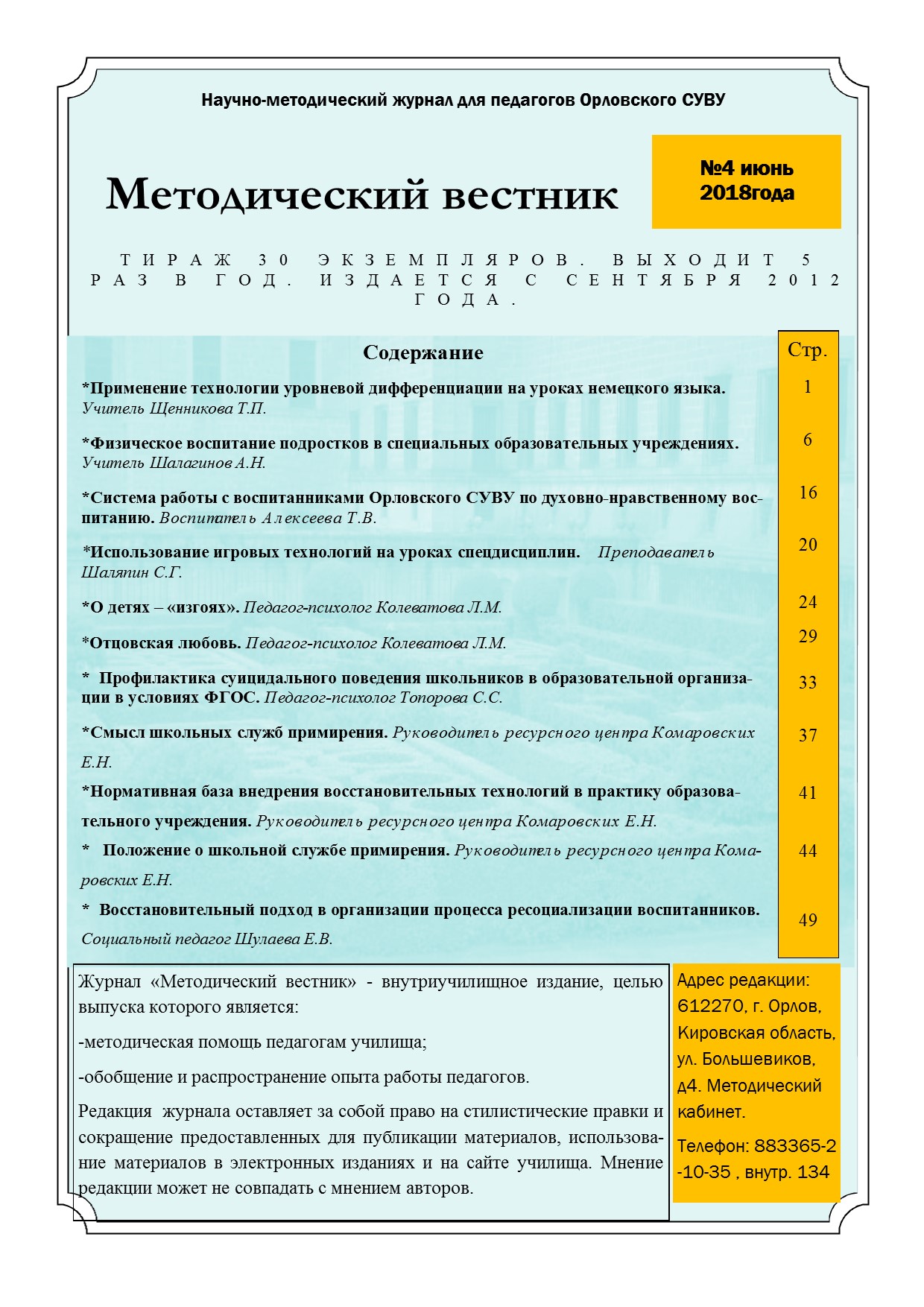 Применение технологии уровневой дифференциации на уроках немецкого языка                                                  Учитель Щенникова Т.П.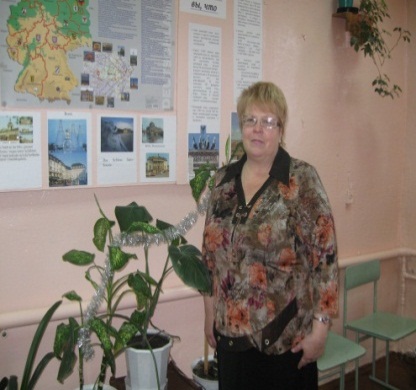   Согласно новым ФГОС основная цель обучения иностранному языку в современной школе  состоит в овладении коммуникативной компетенцией. Следовательно,  задача учителя иностранного языка состоит в том, чтобы выбрать такие методы обучения, которые позволили бы каждому ученику проявить свою активность, свое творчество, активизировали бы  его познавательную деятельность в процессе обучения немецкому  языку, создать условия практического овладения языком для каждого учащегося.    Современная педагогическая наука утверждает, что обучать надо не всех, а каждого, ориентируясь на особенности личности учащегося  – особенности его психического развития,  уровень обученности и обучаемости.  Сегодня существует огромное количество технологий, но мне особенно близка и интересна технология уровневой дифференциации,  которая на сегодняшний день является одной из самых популярных и востребованных технологий обучения. Поэтому сегодня я хотела бы  остановиться на использовании данной технологии на уроках немецкого языка, которая  не только помогает использовать на уроке потенциальные возможности каждого ученика, но  и обеспечивает возможность достижения планируемых результатов в обучении каждому учащемуся с учетом его индивидуальных особенностей. В дидактике  обучение принято считать дифференцированным, если в его процессе учитываются индивидуальные особенности (различия) учащихся, т.е. основные свойства личности учащегося. В педагогической литературе различают понятия «внешней» и «внутренней» дифференциации.Под  внутренней дифференциацией понимается такая организация учебного процесса, при которой индивидуальные особенности учащихся учитываются в условиях организации учебной деятельности на уроке в классе. При внешней дифференциации учащиеся разного уровня обученности объединяются  специально в учебные группы по индивидуальным признакам: по способностям, по проектируемой профессии, по интересам.В условиях нашего училища использование на уроках  данной   технологии обусловлено ещё и тем, что  учащиеся прибывают к нам в течение всего учебного года и, конечно же, они имеют разный уровень обученности и обучаемости. Цель использования мною технологии  уровневой дифференциации - обучение каждого учащегося  на уровне его возможностей и способностей - дать  возможность получить знания  по его способностям и реализовать свой личностный потенциал. Чаще всего я делю класс на 2 группы: 1 группа:   слабые и 2 группа: средние и  сильные учащиеся, учитывая при этом уровень обученности, который выявляю на основе диагностики, проводимой по прибытии учащегося в училище, а также 3 раза каждый учебный год (сентябрь, декабрь, май), активность ученика на уроке, добросовестное отношение его к занятиям, внимание, наличие интереса к изучению немецкого языка, что,  в свою очередь, позволяет мне определять объем заданий, их сложность и характер оказываемой мной помощи  при выполнении заданий.   Использование технологии уровневой дифференциации предусматривает использование соответствующих дидактических материалов. За годы работы в училище в кабинете  накоплен богатый раздаточный материал: обучающие таблицы, схемы, ссоциограммы,  карточки  для самоконтроля,  карточки – задания, определяющих условие предлагаемого задания, карточки-инструкции, в которых даются указания к выполнению заданий, которые дают мне возможность   помочь слабому, уделить внимание сильному. Я использую технологию уровневой дифференциации на разных этапах урока, а так же при обучении любому виду речевой деятельности (чтению, говорению, аудированию, письму) или при обучении грамматическому и лексическому аспекту речи. Я хотела бы остановиться на часто используемых мною  приемах уровневой дифференциации на уроках немецкого языка, которые помогают  мне создать ситуацию успеха на уроке,  преодолеть трудности и повышают их мотивацию к изучению немецкого языка.Дифференцированные задания при обучении устной речиСчитаю, что любое задание будет выполнено успешно, если оно будет выполняться осмысленно. Так в 8-м классе при изучении темы “ Schӧn war es im Sommer!” при обучении связному монологическому высказыванию я предлагаю учащимся следующие задания:1 группа (слабые учащиеся):Составьте рассказ о том, как вы провели летние каникулы, используя схему на стр.11.2 группа (средние и сильные  учащиеся):Составьте ассоциограмму по теме “ Schӧn war es im Sommer!”, на основе которой составьте связное монологическое высказывание по теме. Выразите своё мнение.При изучении темы “Wir bereiten uns auf eine Deutschlandreise vor” 1 группа (слабые учащиеся):Составляет рассказ о Берлине, используя план, подготовленный мною.2 группа (средние и сильные  учащиеся):Карточки с вопросами, на  которые нужно ответить + дополнительная информация.Дифференцированные задания при обучении чтению1 группа (слабые учащиеся):Учащимся предлагается прочитать текст и дополнить предложения, данные на карточках.2 группа (средние и сильные  учащиеся):Учащимся предлагается прочитать текст и составить 5-6  вопросов к тексту.Дифференцированные задания при обучении аудированиюУчащимся предлагаю прослушать текст. Затем выполнить задания:1 группа (слабые учащиеся):Прослушайте текст и скажите: - в какое время года происходит действие;- кто действующие лица;- где происходит действие;- основное содержание  прослушанного текста  по-русски.2 группа (средние и сильные  учащиеся):Прослушайте текст и выполните тест.Дифференцированные задания при обучении письму1 группа (слабые учащиеся):Так в 5 классе учащимся предлагается списать слова   с карточки, вставив вместо точек пропущенные буквы. При необходимости можно обращаться к словарю.Ein Bl…t…,  ein Lin…a…,  der Kl…bs…off, der Spit…er, die Sc..ere, der Zi..kel.2 группа (средние и сильные  учащиеся):Учащимся предлагается списать слова   с карточки, вставив вместо точек пропущенные буквы.Ein Bl…t…,  ein Lin…a…,  der Kl…bs…off, der Spit…er, die Sc..ere, der Zi..kel.Дифференцированные задания при обучении лексическому  аспекту речи1 группа (слабые учащиеся):Вставьте подходящие по смыслу слова,  данные за чертой.Ich bin Sascha.  Ich lebe in der Stadt  Kirow.  Meine Stadt ist __________ und _____ .  Sie ist __________.  Der Verkehr in meiner Stadt  ist ______. Hier sind viele _________ ,  _______  und ___________.  In Kirow sind viele ______ und_______.  Willkommen zu uns! =====================================================  ==Obusse,  stark, Theater,  malerisch, Autos, schön, Museen, Busse, groβ 2 группа (средние и сильные  учащиеся):Вставьте подходящие по смыслу слова.Ich bin Sascha.  Ich lebe in der Stadt  Kirow.  Meine Stadt ist __________ und _____ .  Sie ist __________.  Der Verkehr in meiner Stadt  ist ______. Hier sind viele _________ ,  _______  und ___________.  In Kirow sind viele ______ und_______.  Willkommen zu uns! Дифференцированные задания при обучении грамматическому аспекту речиТак в 6 классе при изучении темы «Perfekt» учащимся предлагаются задания следующего характера:1 группа (слабые учащиеся):Прочитайте правило, данное на карточке.Расскажите  о временной грамматической форме Perfekt. Выберите из данных предложений предложения в  Perfekt.Ich lese das Buch.Die Schüler  haben die Hausaufgaben gemacht.Wir haben diesen Aufsatz schon geschrieben.Die Kinder baden und schwimmen.Die Vӧgel fliegen schon weg.2 группа (средние и сильные  учащиеся):Изучите внимательно данную на карточке схему образования Perfekt. Назовите три основные формы данных ниже глаголов:malen  -… - …turnen  -… - …schreiben  -… - …lesen  -… - …machen -… - …Приведите  по 3 примера образования Perfekt слабых и сильных глаголов.В заключении хочется отметить, что применение на уроках немецкого языка технологии уровневой дифференциации позволяет  построить  урок так, чтобы  учащиеся с разными способностями и разным уровнем знаний могли бы достичь обязательных результатов по всем изучаемым темами, а также были успешными при изучении немецкого языка. Технология уровневой дифференциации способствует решению задач современного урока: - гарантирует достижение целей обучения. Учащиеся, обучаясь по одной программе, имеют возможность усваивать её на различных планируемых уровнях: обязательном (базовом) и повышенном; - позволяет строить  учебный процесс на основе учета индивидуальных особенностей каждого учащегося, - обеспечивает каждому учащемуся  условия для развития его способностей, склонностей, удовлетворения познавательных потребностей и интересов;- помогает  создать для каждого учащегося  атмосферу психологического комфорта.Литература Селевко Г.К. Современные образовательные технологии. М.: Академия, 2008.- с. 346Бухаркина М.Ю., Технология разноуровневого обучения. «Иностранные языки в школе», № 3, .;Полат Е.С., Разноуровневое обучение. «Иностранные языки в школе», № 6, стр. 6, .;Полат Е.С., Разноуровневое обучение. «Иностранные языки в школе», № 1, стр. 1, .Физическое воспитание подростков в специальных образовательных учреждениях                                                                                Учитель Шалагинов А.Н.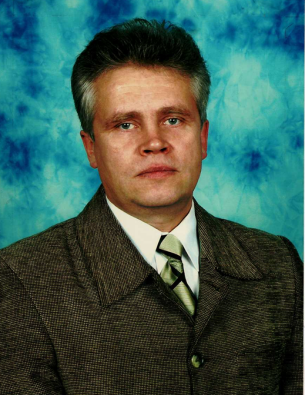 1.1. Характеристика учебного заведения: Федерального государственного бюджетного профессионального образовательного учреждения «Орловское специальное учебно- воспитательное учреждение для обучающихся с девиантным (общественно опасным) поведением закрытого типа».Основной целью деятельности Учреждения является образовательная деятельность, а также психологическая, медицинская и социальная реабилитация обучающихся с девиантным (общественно опасным) поведением (далее по тексту - обучающиеся или воспитанники).     Для достижения целей деятельности Учреждение осуществляет следующие основные виды деятельности:реализация образовательных программ начального общего, основного общего, среднего общего образования;реализация дополнительных общеобразовательных программ; реализация программ профессионального обучения;осуществление психологической, медицинской и социальной реабилитации обучающихся с девиантным (общественно опасным) поведением, включая коррекцию их поведения и адаптацию в обществе; содержание и воспитание обучающихся;использование и совершенствование методик образовательного процесса и образовательных технологий;разработка и утверждение образовательных программ и учебных планов; организация и проведение массовых мероприятий.1.2 Характеристика состава обучающихся:Исследования выявляют тенденцию к росту заболеваемости и показывают, что образование может выступить как фактором ухудшения здоровья обучающихся и воспитанников за счет нерациональной нагрузки, гиподинамии, неполноценного питания, так и инструментом формирования ресурса здоровья обучающихся. Для этого необходимы реализация программ формирования здорового образа жизни, проведение оздоровительных и профилактических мероприятий.     Сегодня используются разнообразные здоровьесберегающие технологии. Вместе с тем, до настоящего времени в деятельности образовательных учреждений по охране и укреплению здоровья отсутствуют единые стандарты качества, нет единой системы мониторинга и единой базы данных о состояния здоровья воспитанников. Актуальной является задача формирования здорового стиля поведения, профилактики курения, употребления алкоголя и наркотиков. Последнее утверждение особенно характерней для воспитанников спецучилищ. По данным мониторинга, проводимого социально-психологической службой нашего учреждения, наблюдается значимый рост показателей аддитивного поведения среди воспитанников СУВУ. Как правило, все подростки с девиантным поведением курили, большинство из них употребляли алкоголь, часть пробовали психотропные вещества или наркотики, среди них есть асфиксофилы и токсикоманы.         Концентрация в учреждении контингента воспитанников с большим количеством зависимостей, требует не только первичной, но и вторичной профилактики. Ухудшается с каждым годом физическое и психическое состояние здоровья вновь прибывающих детей. Так, если в 2015 -2016 уч. году прибыло 8 учащихся с диагнозом «Олигофрения в легкой степени дебильности», то в 2016-2017  уч. году - 10 учащихся, за 2017-2018  учебный год – 12. Если в 2015- 2016 год только 4-хвоспитанников  мы пролечили в психиатрической больнице, в 2016- 2017 год -2-х воспитанников,2017- 2018  учебном году было пролечено 5 обучающихся в Кировской областной психиатрической больнице и в Котельничской психиатрической больнице.     В настоящее время на учете у психиатра состоит 40 человек, нарколога состоят 19 человек, склонны с суициду 6 человек.1.3 Особенности работы по физическому воспитанию в специальных образовательных учреждениях закрытого типа Заботу о воспитании детей из неблагополучных, педагогически несостоятельных семей, а также детей с нарушениями физического и психического здоровья взяло на себя государство путём создания специальных образовательных учреждений.Низкая готовность детей и подростков к освоению учебного материала стала необходима для разработки программ физического воспитания для воспитанников, обучающихся в специальных образовательных учреждениях, в нашем учреждении разработана  программа формирования культуры здорового и безопасного образа жизни (2017-2021 год).Созданная нами программа социализации личности детей и подростков из неблагополучных семей средствами физической культуры и спорта состоит из теоретического и практического разделов.Механизм реализации коррекционной работы осуществляется как в ходе учебного процесса, так и дополнительного образования,  и может быть представлен в виде трёх этапов — адаптационного, реабилитационно-оздоровительного и поддерживающего.Физическое воспитание составляет неотъемлемую часть процесса обучения и воспитания, служит целям укрепления здоровья, физического и духовного совершенствования воспитанников, призвано обеспечивать всестороннюю физическую готовность к избранному виду трудовой деятельности и защите Родины.Физическое воспитание является специфическим учебным предметом. Занятие с воспитанниками по этому предмету направлены на решение следующих основных задач:Всестороннее развитие физических способностей и по этой основе укрепление здоровья и обеспечение высокой работоспособности;Обучение основным техникам упражнений комплекса  ГТО и массовым видам спорта;Обеспечение необходимой физической подготовленности приминительно к требованиям избранной воспитанниками профессии;Формирование высоких нравственных, волевых и других личностных качеств предъявляемых к воспитанникам;Обучение бесконфликтному общению со сверстниками, уважительному отношению к взрослым;Сообщение специальных знаний, формирование потребности и привычки заниматься физическими упражнениями,  умение использовать средства физической культуры, спорта и туризма в быту и трудовой деятельности;Привитие организаторских навыков по физической культуре, спорту и туризму в быту и трудовой деятельности.Программой по физическому воспитанию предусмотрены учебные занятия по теоретическому разделу, общей и профессионально- прикладной физической подготовке в соответствии с требованиями ФГОС.Теоретический раздел программ предусматривает широкий круг знаний, усвоение которых позволит воспитанникам познакомиться с историей возникновения физической культуры; историей Олимпийских игр; здоровья и здорового образа жизни, физической культуре человека; успешнее овладевать основами техники физических упражнений; эффективнее укреплять свой организм, грамотно использовать средства физической культуры в быту и на производстве; повысить свою общую культуру.Общая физическая подготовка воспитанников осуществляется на основе Всероссийского физкультурно- спортивного комплекса ГТО, составляет главное содержание занятий физическими упражнениями. Она включает в себя: гимнастику, лёгкую атлетику, конькобежную подготовку, спортивные игры( волейбол, футбол, баскетбол, хоккей с мячом). Физическое воспитание осуществляется на протяжении всего периода обучения в учреждении.Основной формой занятий является урок физической культуры. Уроки проводятся согласно утвержденного расписания. В нашем учреждении уроки проводятся в 2 смены, т.к. воспитанники нашего учреждения разделены на 2 отряда. Спортивная база нашего учреждения включает в себя: спортивный зал 18*24, тренажёрный зал, открытые спортивные сооружения: волейбольная и баскетбольная площадки, хоккейную коробку, футбольное поле, которое в зимний период заливается и используется, как каток.Для проведения уроков физической культуры в зависимости от времени года и погодных условий, мы используем все перечисленные спортивные сооружения. Обеспеченность спортивным инвентарём на уроках физической культуры соответствует нормативным требованиям, все обучающиеся на уроках обеспечены необходимым инвентарём в зависимости от изучаемого раздела программы и темы урока.На уроках физической культуры воспитанники осваивают программный материал, выполняют контрольные и зачётные упражнения. Для проверки изменения уровня физической подготовленности в течении года и за период обучения мы проводим диагностику. Диагностика проводится 3 раза в год. Проверяются физические способности: скоростно- силовые , гибкость, выносливость, силовые, координационные. Знания своего уровня физической подготовленности позволяет воспитанникам с большей эффективностью восполнять пробелы в развитии физических качеств во время уроков,  дополнительных и факультативных занятиях.На приведённой диаграмме показана диагностика обучающихся по развитию основных физических качеств по итогам 2017-2018 учебного года. На диаграмме синим цветом показано средний прирост по учреждению основных физических качеств. В течении учебного года воспитанники сдают зачёты по разделам программы, в содержании которых входят контрольные  виды упражнений, комбинаций и выполнение нормативов.Введение в содержание уроков физической культуры психофизического состояния послужило основанием для разработки методики проведения учебных занятий, которые  включают в себя  разделы программы по  подвижным и спортивных игр, конькобежной подготовки,  силовой подготовки, гимнастики, лёгкой атлетики, как основных средств развития и совершенствования двигательных способностей, формирование интереса к занятиям физической культуры и спортом.Нами разработаны и применяются педагогические приёмы совместной деятельности преподавателя и воспитанников при проведении учебных занятий:Педагогические приемы совместной деятельности преподавателя и воспитанников при проведении учебных учебных занятийВнеурочная деятельностьВнеурочной деятельности  в Орловском СУВУ уделяется большое внимание, особенно проведению спортивно- массовой работе во внеурочное время, т.к. воспитанники находятся в учреждении в течении всего года. Вся работа во внеурочное время проводится согласно утверждённого директором плана «Внеурочной спортивно- массовой работы», с сентября по сентябрь месяц.После составления плана работы, он первоначально рассматривается на заседании Совета физкультуры учреждения, в который входят физорги отделений, преподаватели физической культуры, руководитель- организатор ОБЖ,  а затем предоставляется на рассмотрение администрации учреждения для его утверждения.Основой методики формирования интереса к физкультурно- спортивной деятельности, во внеурочное время, является поэтапное использование средств и методов педагогического воздействия, которое  условно подразделяется на побуждающие, подготовительные, организующие, контролирующие и оценивающие средства.Побуждающие и подготовительные средства- это беседы, коррекционно-развивающие занятия, устные журналы, диспуты, акции, агитбригады: проводимые воспитателями отделений по профилактике вредных привычек, пропаганде ЗОЖ; медицинских работников санчасти учреждения, узких специалистов Орловской центральной больницы; социальных педагогов и психологов учреждения; сотрудников правоохранительных органов, учителей физической культуры и ОБЖ. Данные мероприятия проводятся, с целью вовлечения воспитанников в систематические занятия физической культурой и спортом; подготовкой к активной деятельности (учебной, трудовой), постановка перспективы; воспитание уважительного отношения к сотрудникам учреждения, сверстникам.Организующие средства- выполнение поручений преподавателя, приучение к дисциплинированности, соблюдению устава учреждения, умение контролировать своё поведение, а так же занятие физическими упражнениями, подготовка и участие в соревнованиях, самостоятельное преодоление трудностей в процессе тренировок, соблюдение рационального двигательного режима, общего режима дня и недели.В качестве контролирующих и оценивающих средств используются контроль со стороны педагогов за деятельностью подростка, вынесение благодарности, награждение, и т.п.Ежегодно в августе комплектуется состав малых педагогических треугольников, которые так же в течении года работают с отделениями. В них входят: учителя школы, психологи, мастера производственного обучения, социальные педагоги и воспитатели, работающие на отделении. Проходит выбор актива на отделении, где избирается физорг. С физоргами отделений проводится учёба по проведению утренней «зарядки», в которую входит: пробежка 2 круга по стадиону учреждения с последующим выполнением комплекса общеразвивающих упражнений. Зарядка проводится ежедневно после подъёма поотрядно.  Так же физорги обучаются проведению физкультминуток и пауз на уроках теоретического и производственного обучения.На совещании с физоргами рассматривается и утверждается положения о проведении спартакиады учреждения, положения соревнований в которых будут участвовать сборные команды отделений, они обучаются правильному оформлению заявок на участие команд в спортивных мероприятиях, решаются различные организационные вопросы. Физорги отделений совместно с воспитателем в зимний период организуются и проводят очистку катка хоккейной коробки. В течении года оказывают помощь совместно с товарищами по ремонту спортивных сооружений и изготовлению спортивного инвентаря.В октябре месяце у нас стало традицией  проведение спортивно- массового мероприятия «Весёлые старты» «Мы вместе- мы команда!». Цель этого мероприятия: сплочение коллектива воспитанников вновь созданного отделения и членов малого педагогического треугольника. При составлении программы весёлых стартов подбираются эстафеты в которых участвуют только воспитанники или только члены малых пед. треугольников, подбираются смешанные эстафеты с участием воспитанников и взрослых.Эффект от проведения таких мероприятий всегда даёт положительный результат- воспитанники самоорганизуются, учатся соблюдению дисциплины, «болеют» за показанный результат своих товарищей и взрослых, так как в соревновательной деятельности коллектив становится сплоченнее.Вызывают большой интерес проводимые в учреждении Дни здоровья, которые мы проводим в течении года. Так как наши воспитанники практически всё время находятся на территории учреждения, эти спортивные мероприятия мы стараемся проводить на природе за городом, где заранее готовим место проведения. В программу дней здоровья включаем: проведение эстафет и конкурсов в зависимости от времени года, приготовление на костре обеда, в летнее время включаем в программу туристическую эстафету, а в зимнее время- футбол на снегу. Преподавателями дополнительного образования проводятся игры, викторины.Неотъемлемой частью физического воспитания в учреждении является проведение соревнований по различным видам спорта: лёгкой атлетике, волейболу, пионерболу, футболу и т.д. Календарный план проведения соревнований составляется в начале учебного года.За учебный год мы проводим не только соревнования по видам спорта, но и соревнования по военно- прикладным видам спорта, соревнования по выполнению испытаний и норм комплекса ГТО. Сборные команды учреждения принимают участия в городских, районных, областных и федеральных соревнованиях. Для того, чтобы спортивный опыт выступления на  соревнованиях был выше, мы приглашаем на товарищеские встречи по видам спорта (хоккею, футболу, волейболу) команды образовательных учреждений г. Орлова. При подготовке команд для выступления, мы практикуем делать смешанные составы команды (воспитанников и сотрудников). Команды нашего учреждения показывают неплохие результаты: 2016- 2017 г.г. 1 и 2 место соревнования допризывной молодёжи; 2 место мини- футбол; 1 и2 место городская легкоатлетическая эстафета.  2017- 2018 г.г. 1 место на II этапе Федерального спортивного турнира «Спорт! Здоровье! Жизнь!» г. Санкт- Петербург; 2 место- «Районные соревнования допризывной молодёжи»; 1,2 место в районных соревнованиях «А, ну-ка, парни», 1 место в Кубке г. Орлова по малому футболу.В каникулярное время стало традиционным проведение малых Олимпийских игр. В зимние Олимпийские игры включены: бег на лыжах, биатлон, бег на коньках, конькобежная эстафета, хоккей с мячом. В летние Олимпийские игры включены: соревнования по различным видам лёгкой атлетики: бег по различным дистанциям, эстафеты, прыжки в длину, высоту, метание; соревнования по спортивным играм: футбол, волейбол, эстафета с элементами туризма, плавание.В работе нашего учреждения уделяется большое внимание здоровому и безопасному образу жизни воспитанников, поэтому мы держим под особым контролем физкультурно- оздоровительную работу. В осенний период, сентябрь- октябрь, воспитанники выезжают в г. Киров, спорткомплекс «Союз» для катания на коньках; ноябрь-апрель, для проведения занятий по плаванию еженедельно вывозим воспитанников в бассейн посёлка «Юбилейный» Котельничского района. В течении учебного года возим детей в аквопарк  «Ревьера» г. Казани. В зимний период проводим однодневные туристические походы, а летом 2- дневные –для отдыха детей, где они получают навыки бережного отношения к живой природе, приготовлению пищи, активного отдыха.  У каждого отделения имеются свои туристические палатки и необходимое оборудование, футбольные, волейбольные, баскетбольные мячи, рыболовные снасти.Осуществлять пропаганду ЗОЖ нам помогают наши многочисленные социальные партнеры:Члены общественной палаты совместно с воспитанниками и сотрудниками сдавали нормы ГТО, организовали посещение футбольных и хоккейных матчей в Казани, Н.Новгороде, Москве, С. Петербурге, к нам в гости приезжали с показом мастер – классов чемпион мира по смешанным единоборствам Минеев Владимир, Сангаджи Тарбаев продюсер промоутерской компании «Fight Nights Global»[2], генеральный директор компании «My Way Productions», член Общественной палаты Российской Федерации (2014-2017), председатель комиссии по поддержке молодежных инициатив, Скобелев Владислав чемпион мира по лыжным гонкам среди юниоров. Ежегодно на территории нашего учреждения проводятся соревнования по различным видам спорта районного, городского уровня.Методическое сопровождение системы физического воспитания осуществляется Методическим объединением по физкультурно- оздоровительному направлению, которое возглавляет председатель Шалагинов А.Н.- преподаватель высшей квалификационной категории, пед. стаж 32 года. В состав МО входят: учитель физической культуры Харисов Р.Р.- 1 квалификационная категория; Дубровин Н.Ю.- высшая квалификационная категория; Шепелев В.А.- фельдшер мед. санчасти учреждения. Методическая проблема над которой работает МО: социально- педагогическая поддержка в сохранении и укреплении физического, психологического и социального здоровья воспитанников, формирование основ культуры, здорового образа жизни. Ежегодно членами  МО  проводится декада по предмету «Физическая культура» и ОБЖ, где все члены МО проводят открытые уроки, викторины и конкурсы, встречи с интересными людьми, проводят беседы по ЗОЖ, спортивно- массовые мероприятия. Итоги декады подводятся на общеучилищном мероприятии, которое проходит в Центре дополнительного образования.Все члены МО выступают с опытом работы на страницах методического вестника, издающегося  в нашем учреждении, участвуют внутриучилищных, районных, областных и Всероссийских конкурсах с опытом работы по ЗОЖ, внеурочных мероприятий и педагогической деятельности, где занимают призовые места.Система работы с воспитанниками Орловского СУВУ по духовно-нравственному воспитанию                                                    Воспитатель Алексеева Т.В.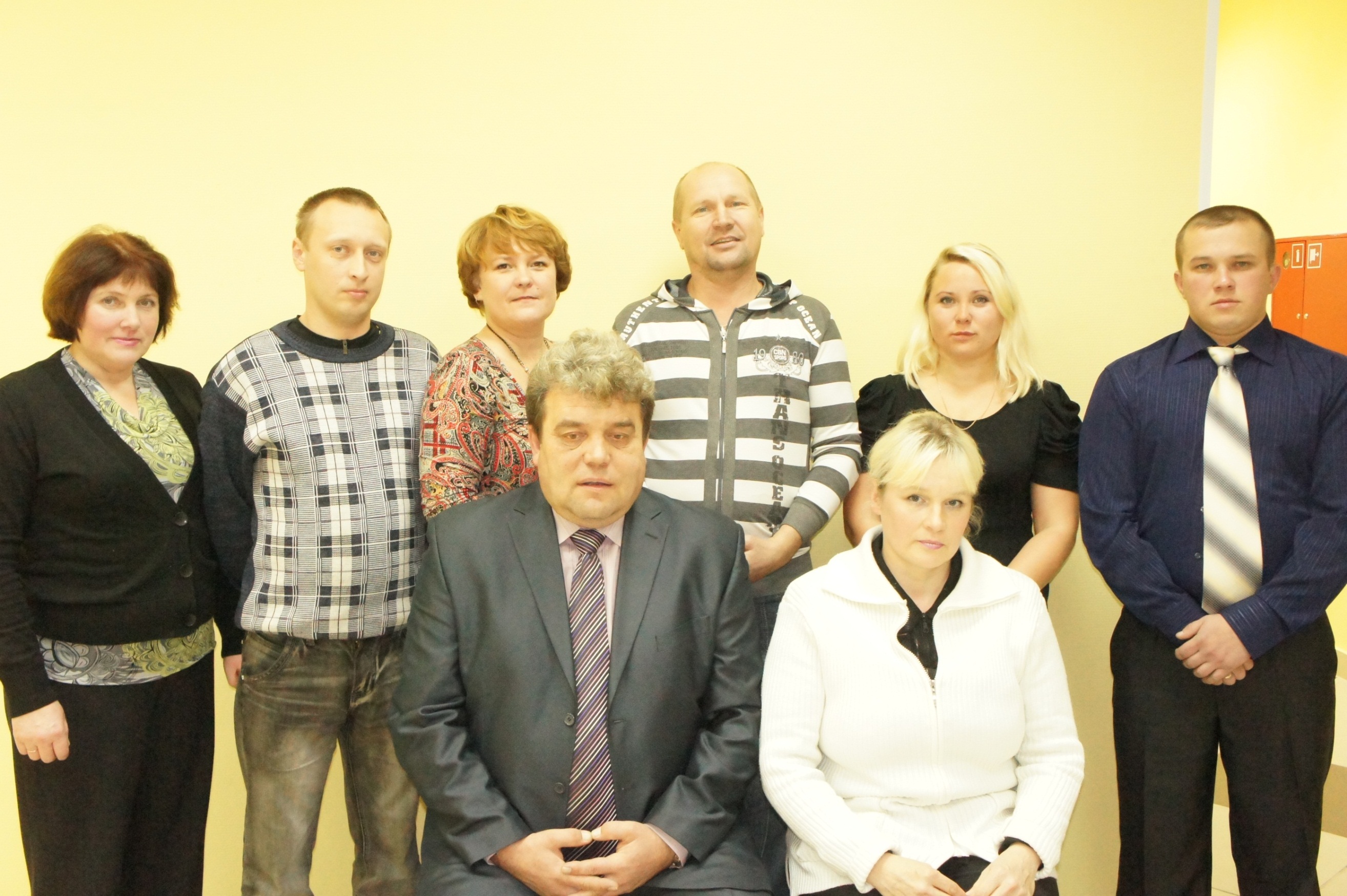 Подростковый период  - это важный период в жизни ребенка, когда формируются ощущения собственных возможностей, потребность в самостоятельной деятельности, основные представления об окружающем мире, добре и зле в нем, представления о семейном укладе и родной земле.Именно поэтому в настоящее время крайне важно создать нормально функционирующую систему духовно-нравственного воспитания в школьных учреждениях, систему, построенную на ценностях традиционной духовной культуры, отвечающую потребностям развития личности ребенка и направленную на развитие телесно, душевно (психически) и духовно здорового человека.Возникает проблема: как сделать так, чтобы ребенок был внутренне свободным, а внешне воспитанным? Если мы хотим, чтобы в будущем дети любили свою страну и стремились сделать жизнь в ней лучше, необходимо заложить основу для этой любви. Ребенок,  прежде всего,  должен узнать то лучшее, чего достигли его соотечественники и понимать, что эти достижения – результат труда отдельных людей в разных сферах.Каким образом, нам, педагогам,  сохранить свою духовность, выбрать нужные ориентиры для воспитания детей, научить их  гордиться своими корнями, своей родословной,  историей своего народа, научить любить Родину такой, какая она есть?!Что может заинтересовать ребёнка? Наша многовековая история и культура. Терпение, доброта, щедрость, милосердие, стремление к духовности – вот то, что всегда лежало в основе быта и традиций русского человека.Крылатая фраза «Все начинается с детства» - как нельзя больше сочетается с данным вопросом. Задумываясь об истоках нравственных чувств, мы всегда обращаемся к впечатлениям детства: это и родные напевы, и восход солнца, и журчанье весенних ручьев. Воспитание чувств ребенка с первых лет жизни является важной педагогической задачей. Ребенок не рождается злым или добрым, нравственным или безнравственным. То, какие нравственные качества   заложены  в детских душах, зависит, прежде всего, от родителей, педагогов и окружающих его взрослых, от того, как они его воспитают, какими впечатлениями обогатят.Духовно-нравственное воспитание- процесс долговременный, предполагающий внутреннее изменение каждого участника, который может найти отражение не здесь и не сейчас, , а гораздо позднее, что затрудняет оценку эффективности проводимой деятельности, но не уменьшает значимости нашей работы.«Пусть ребенок чувствует красоту и восторгается ею, пусть в его сердце и памяти навсегда сохранятся образы, в которых воплощается Родина». В.А.Сухомлинский.В нашем образовательном учреждении не первый год ведется  работа с детьми по духовно-нравственному воспитанию, ближняя цель которой- заложить основы правильного восприятия мира, чувства сострадания, милосердия, доброго общения, а дальняя цель– воспитание будущего поколения, обладающего духовно-нравственными ценностями, уважающими культурное, историческое прошлое и настоящее  родной страны.Для достижения этих целей мы решаем следующие задачи:1.     Воспитывать позитивное отношение детей к окружающему миру, другим людям и самому себе.2.     Закреплять умение сочувствовать, проявлять отзывчивость и справедливость.3.     Обогащать словарь детей формулами словесной вежливости (приветствие, прощание, просьбы, извинения).4.     Дать элементарные представления об истории человечества через знакомство с произведениями искусства, игрой, фольклором и продуктивными видами деятельности.5.     Расширять представление о формах традиционного семейного уклада.6.     Развивать уважительное отношение к труду близких взрослых.7.     Учить чувству ответственности за свои дела и поступки.Воспитательная система, сложившаяся в ОУ по духовно-нравственному развитию личности воспитанника, содействует целостному духовно–нравственному и социальному развитию, формированию внутреннего мира и направлена на развитие нравственной позиции ребенка.Подходы воспитательной системы:-содержательный компонент - овладение детьми, доступных возрасту, объёмом представлений и понятий об окружающем мире: социальном устройстве общества, жизни   народа, истории страны, культуре, традициях народа, природе родного края;- эмоционально-побудительный - переживание личностью положительного эмоционального отношения к усваиваемым знаниям, окружающему миру, проявление интереса к этим сведениям, потребности расширить свой кругозор, стремления участвовать в общественно полезном труде;-деятельный компонент - реализация эмоционально прочувствованных и осознанных знаний в деятельности, наличие комплекса нравственно-волевых качеств, развитие которых обеспечивает действенное отношение к окружающему.Принципы реализации работы:-принцип энциклопедичности (у ребёнка формируются представления и знания обо всём, что его окружает);-принцип культуросообразности (учёт национальных ценностей и традиций в образовании);-принцип систематичности, последовательности, преемственности в обучении. При соблюдении данного принципа можно достичь положительного результата в работе;-принцип результативности. Предполагает обязательность общения воспитателя с воспитанником , выяснения того, что и как он понял, почувствовал. С этой целью воспитатели разрабатывают анкеты и тес.Ожидаемые результаты:В результате реализации работы у воспитанников сформируются следующие представления:- о семейных традициях, об особенностях семейных отношений;- о духовных и нравственных ценностях;- о ценностном отношении к здоровому образу жизни, к окружающему их миру;-  об истории и культуре своей страны;- научатся беречь и поддерживать красоту;- проявлять сострадание, сочувствие, сопереживание.В ходе решения поставленных задач по духовно-нравственному воспитанию, мы организуем их через следующие формы воспитательно-образовательного процесса:- Организованная образовательная деятельность.- Досуги, развлечения.- Экскурсии.- Конкурсы, выставки;- Выезды;- Мероприятия;- Музеи  и т.д.Формы работы по духовно-нравственному воспитанию:- чтение народных и авторских сказок, литературных произведений из серии «Детям  о вере», сказки о материнской любви;- цикл занятий под названием «Занятия нравственности», целью которых является воспитание нравственных ценностей и познание самого себя в мире людей;- знакомство с календарными православными и народными праздниками и проведение некоторых из них (Рождество Пресвятой Богородицы, Рождественские Святки, Масленица, Пасха, Благовещение, Троица);- тематические выставки детского творчества;- знакомство воспитанников  с жизнью православных святых и защитниках земли русской, как пример высокой духовности и нравственности;- экскурсии в храм с целью ознакомления с особенностями архитектуры, внутренним устройством, иконографией;- экскурсии на природу (красота Божьего мира);- слушание колокольной и духовной музыки на тематических музыкальных занятиях с использованием соответствующих записей;- постановки сценок на нравственные темы (о прощении, о трудолюбии, об уважении старших).Мы используем различные виды деятельности и формы работы с воспитанниками, но самым главным для нас остается эмоциональное воздействие на их чувства. Духовно-нравственное воспитание ребенка — сложный педагогический процесс. В основе его лежит развитие нравственных чувств. Развитие духовно-нравственных чувств начинается у ребенка с отношений к семье, к самым близким людям — к матери, отцу, бабушке, дедушке. Это корни, связывающие его с родным домом и ближайшим окружением. (Тематика занятий: «Семья, дом», «Послушание и непослушание», «О дружбе и друзьях», «Жадность и щедрость», «Правда и ложь», «Как мы ходим в гости?», «Совесть», «Благодарность», «Вечность», «Зависть», «Милосердие, сочувствие», «Трудолюбие», «Скромность» «Храбрость и трусость», «Добрые слова и добрые дела», «Книги — наши друзья», «Бедность и богатство»).Известно, что в подростковом  возрасте наиболее близкой и понятной для ребёнка деятельностью является игра. В работе с детьми мы используем коллективные игры-занятия, игры-упражнения, игры-инсценировки, игры-сказки, сюжетно-ролевые игры. При помощи игры можно решать самые разные коррекционные задачи: одна и та же игра для одного ребёнка может быть средством преодоления страха, повышения самооценки; для другого - средством оказания тонизирующего эффекта, для третьего - школой развития нравственных чувств, гуманных отношений со сверстниками. Выбираем сказки такой направленности, которые воспитывают в детях нравственные качества. Одним из важных средств духовно-нравственного воспитания является система праздников. Государственные праздники несут в себе ярко выраженные образовательные задачи. Народные же праздники имеют больше воспитательный характер. Мы рассказываем детям историю праздников, сопровождая рассказ видеорядом (иллюстрации, презентации). У детей формируется уважение к фольклору, к истокам народной культуры.Источники информации:1.  http://pksuvu.ru/sites/default/fi1es/dokuments/pedagogicheskaiakorrekcjaИспользование игровых технологий на уроках спецдисциплин                                                                     Преподаватель Шаляпин С.Г.Для повышения теоретического уровня преподавания спецдисциплин необходимо усиление познавательной активности обучающихся. Игровая деятельность помогает учиться всему: мышлению, вниманию, укреплению профессиональных знаний. Одним из эффективных средств пробуждения живого интереса по предмету является проведение уроков в игровой форме. Проведение нестандартных уроков позволяет разнообразить процесс обучения, сделать его менее утомительным и интересным для учащихся. Использование игр на различных этапах урока заметно стимулируют учебный процесс. Главным достоинством нетрадиционных форм уроков является развитие и совершенствование социокультурной компетентности обучающихся, расширение по сравнению с базовым уровнем знаний. На занятиях все обучающиеся имеют равные права и возможности принять самое активное участие, проявить собственную инициативу. Для учащихся такие уроки как переход в иное психологическое состояние, это другой стиль общения, положительные эмоции, ощущение себя в новом качестве. Проведение таких занятий дает возможность развивать личностные качества, оценить роль знаний и увидеть их применение на практике. Это самостоятельность и совсем другое отношение к своему труду. Такие занятия помогают лучше узнать и понять обучающихся, оценить их индивидуальность, решить внеклассные проблемы общения, возможность самореализации и осуществлению собственных идей.Понятие «игровые педагогические технологии» включает достаточно обширную группу методов и приёмов организации педагогического процесса в форме различных педагогических игр. В отличие от игр вообще, педагогическая игра обладает существенным признаком — четкого обучения и соответствующим ей педагогическим результатом, которые могут быть обоснованы в явном виде и характеризуются учебно-познавательной направленностью. Игровая форма в образовательном процессе создаётся при помощи игровых приёмов и ситуаций, выступающих как средство побуждения стимулирования к деятельности. Реализация игровых приемов и ситуаций в образовательном процессе происходит по следующим основным направлениям: дидактическая цель ставиться перед детьми в форме игровой задачи; деятельность подчиняется правилам игры;учебный материал используется в качестве её средства;в деятельность вводится элемент соревнования, который переводит дидактическую задачу в игровуюуспешное выполнение дидактического задания связывается с игровым результатомИгровые формы проведения уроков я подбираю по окончанию темы изучаемого модуля. Такие уроки значимы для личностной деятельности. Деятельность превращается в общественно значимую, что имеет большую ценность для становления и развития активности, самостоятельности, инициативы. Основная задача моей педагогической деятельности- подготовка конкурентоспособных, всесторонние развитых, квалифицированных рабочих. Исходя из этих задач основными целями считаю:-формирование, закрепление, совершенствование знаний, умений и практических навыков обучающихся по освоению выбранной профессии;-развитие познавательных способностей и творческого мышления;-воспитание профессиональной самостоятельности;-активация деятельности учащихся путём постановки проблемных ситуаций на занятиях;Для этого в своей практике  я использую следующие игровые технологии.«Волшебная шкатулка»Преподавателем готовятся карточки с  вопросами  по изученной теме, у каждого вопроса есть баллы: от 1 до 5. «Волшебная шкатулка» наполняется вопросами,  количество которых превышает количество учащихся.  Каждый учащийся по очереди достает вопрос, читает его для остальных учащихся, отвечает на него, получает соответствующие баллы от 1-5 (по значимости информации). Завершая игру, учитель подсчитывает общее количество баллов для каждого учащегося, набранных по         ходу игры, соответственно определяя I, II, III место. Игра позволяет выявить знания всех учащихся по теме, активизировать учащихся, заставляет слушать ответы предыдущих ребят. Преподаватель может заранее сообщить количество баллов, которые могут набрать учащиеся, чтобы получить оценку «4», «5», «3» и «2».«Базар головоломок»Группа делится на 2 подгруппы, учащимся дается домашнее задание: составить кроссворд по разным  ранее изученным темам. Ученикам разрешается        пользоваться учебником. На уроке группы обмениваются кроссвордами.  Преподаватель  определяет самых активных, предприимчивых, находчивых. Отмечает как тех учащихся,  кто работал на уроке.Игра «Что, Где, Когда?»Учащиеся все  читают текст  «Слесарные операции» по учебнику. Затем делятся по группам и готовят вопросы. Первая  группа  готовит вопросы по операции «Опиливание», вторая группа по операции «Разметка». Каждый в группе должен придумать вопрос. Затем группы обмениваются вопросами.  Игра «Эрудит»Учащимся показывается картинка с изображение детали,  по очереди. Ученик должен дать название детали, если не называет, ход переходит к другому ученику. За правильный ответ дается стикер. Выигрывает тот, кто наберет больше стикеров.         «Найди свою половинку»Преподаватель  готовит 2 карточки :  на обеих карточках слова, относящиеся к одному понятию, операции и т.п. Задача учащихся, найти свою половинку.Например, Таким образом, использование игровых технологий на уроке дают  мне возможность не только поднять интерес обучающихся к изучаемому предмету, но и обучить работе с различными источниками знаний.   Так же, игровые формы обучения, как никакая другая технология, способствуют использованию различных способов мотивации: учащиеся, совместно решая задачи, участвуя в игре, учатся общаться, учитывая мнение товарищей; совместные эмоциональные переживания во время игры способствуют укреплению межличностных отношений; в игре каждый может проявить себя, свои знания, умения, свой характер, волевые качества, своё отношение к деятельности, к людям.РУБРИКА: «СОВЕТЫ ПСИХОЛОГА»О детях – «изгоях»                                       Педагог-психолог Колеватова Л.М.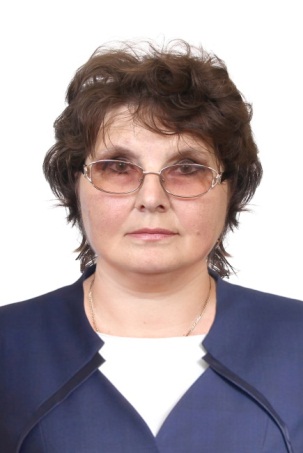 В каждом коллективе есть дети популярные и не очень.Есть активные, общительные, а есть тихие, одиночки.Одних устраивает их второстепенная роль в коллективе, другие страдают от такого положения, но не знают, как его изменить. Некоторые дети так стремятся оказаться в центре внимания одноклассников и педагогов, занять лидерскую позицию, что, не умея  при этом себя вести в соответствии со свои притязаниями, добиваются внимания «со знаком минус» - становится объектом насмешек и презрения.Этих ребят часто называют аутсайдерами, изгоями, и вот эта самая отверженность – явление, к сожалению, частое и трудно поправимое.Есть такие дети и в детском саду, и в обычной школе (почти в каждом классе, начиная с начальных). Широко распространено явление «отверженности» в детских домах, учебно-воспитательных учреждениях закрытого типа…Почему это происходит? Чтобы это понять, необходимо оглянуться назад, увидеть самые первые минуты образования нового коллектива.Причины там, в самом начале, и именно там наши педагогические упущения и ошибки, которые мы не можем исправить через какое-то время, потому что, как всегда, опаздываем.Итак, дети, собравшиеся в группу, познакомились, вступили в общение -  начали складываться межличностные отношения. Дальше на основе общения формируется отношение группы к каждому ее члену, т.е. каждый человек получает свой социометрический статус (определенное социальное положение).Статус же человека раскрывается в целом наборе ролей, которые он играет в данной группе.Мы часто не можем понять, откуда исходят отрицательные эмоции наших детей, конфликтные ситуации, негативные всплески.Эмоциональное отношение группы проявляется в том, что одних очень любят (любимчики), других не любят (даже ненавидят), а третьих просто не замечают (незамечаемые). Положение последних самое неприятное, они глубоко переживают свою отвергаемость.Кого обычно любят в группе: «универсалов» – людей веселых, общительных, знающих, «практиков», умеющих все делать своими руками. А не любят: «теоретиков», «зануд», «нытиков», «зазнаек», «ябед», «жадин», «грязнуль» и т. д. Социометрический статус имеет определенные градации – от положительного - через нулевой к отрицательному.В соответствии с ним группа дифференцируется внутри на несколько слоев: «звезды-лидеры» (самый высокий положительный социальный статус), «предпочитаемые», «принимаемые» (разного уровня положительный статус), «пренебрегаемые», «отвергаемые» (отрицательные).Положение, занимаемое в группе по социометрическому статусу, человек чувствует по отношению к нему людей, и это сказывается на его  настроении, поведении, успеваемости.Быть отвергнутым – очень глубокая травма даже для взрослого, а для ребенка – трагедия.«Отвергнутый» чувствует отрицание своего права на существование, на жизнь среди людей. Постепенно такой ребенок перестает верить в свою ценность и уже сам не ставит себя ни во что. Он ищет одиночества, уединения, потому что боится внимания окружающих – он не знает, как при этом вести себя, ему кажется, что его существование слишком заметно. Его твердое убеждение, что он должен терпеть до конца самые неприятные ситуации, словно у него нет права дать отпор; во всяком случае, он не видит вариантов спасения.Отвергаемый ребенок ищет поддержку и защиту у взрослых. К большому сожалению, те не знают, как помочь ему и выбирают неправильную тактику поведения: ругают, и даже наказывают обидчиков. Такая реакция взрослых лишь усугубляет ситуацию и над «изгоем» начинают издеваться более изощренным способами.Януш Корчак считал, что забота об отвергаемых детях требует большого такта: «Надо следить не только за тем, чтобы их не обижали, но чтобы и они никому не мешали. Таких детей необходимо учить правилам общения и взаимодействия».Эти дети очень трепетно относятся к проявленному к ним вниманию и сочувствию. Любой человек, оказавший им поддержку, сразу же возводится в ранг «лучшего друга». Это довольно тяжелое бремя, т. к. отверженные дети могут быть весьма навязчивыми. Устав от избытка внимания и благодарности со стороны отверженного, сочувствующий может перейти в стан преследователей.Переломить сложившийся стереотип «отверженного» – задача непростая. Иногда единственным выходом остается перевод ребенка в новый коллектив (класс, школу, отделение…). Естественно, правильнее всего пресекать подобные явления в самом зародыше. Ни учителя, ни психологи, ни родители не могут остаться в стороне от происходящего. Только совместными усилиями можно изменить ситуацию в группе и научить ребят нормальным формам взаимодействия.Чем опасно бездействие окружающих?Травля наносит непоправимый ущерб психике жертвы. Плохие отношения с одноклассниками могут стать причиной низкой успеваемости, нежелания посещать школу; у ребенка могут развиться различные невротические и даже психические расстройства.Самое страшное, это то, что регулярные издевательства способны спровоцировать попытку самоубийства или покушения на кого-то из преследователей. Не менее вредно ситуация травли действует на психику преследователей и наблюдателей. Одних развращает безнаказанность, они усваивают, что подобными методами можно управлять окружающими и, зарвавшись, часто ломают в дальнейшем судьбу и себе, совершив уголовное преступление.Другие рискуют так и остаться безвольными пешками в руках более сильных и предприимчивых. А решение, принятое под влиянием большинства, вопреки голосу совести, и постоянный страх оказаться на месте жертвы способствуют снижению самооценки, потере уважения к себе.О классе, в котором происходит травля, нельзя говорить как о коллективе. Там нет коллектива, потому что нет динамики, отношения не развиваются, они застыли, приняв уродливую форму. Тем более, велика вероятность того, что, если уйдет тот, кого травят, то появится новый «изгой», т.к. это - единственный возможный способ построения взаимоотношений, усвоенный ребятами. Для предотвращения травли необходимо начинать воспитательную работу с детьми с первого дня их пребывания в учреждении. Естественно, ведущая роль здесь отводится педагогам (воспитателю, учителю, психологу). С первых дней каждый ребенок должен быть принят всем коллективом. Совместные игры, праздники, походы, дни рождения, посещение в больнице заболевшего товарища – все эти моменты школьной жизни объединяют, сдруживают ребят. В таком коллективе, как правило, не бывает изгоев, они просто не могут появиться, т. к. нет условий для этого.А проведение педагогической диагностики по определению социального статуса, положения каждого ребенка в группе можно начать, задав ребятам 3 вопроса:Кого из одноклассников ты пригласил бы на день рождения?Кому доверил бы свой секрет?С кем отправился бы в поход (поездку, путешествие…)?Просьба назвать не более 3-х - 5-и одноклассников.Наибольшие опасения вызывают те учащиеся, которые не получили ни одного выбора вообще – это возможные отвергаемые группой дети. Те же, у кого есть хоть один взаимный выбор, более или менее благополучны. Результаты обсуждаются с другими педагогами (с родителями), но в тактичной форме,  взрослые должны знать реальное положение ребенка, но детям об этом не сообщается.Тактика поведения педколлектива по отношению к «изгою» и к обидчикам должна быть строго просчитана; предпринимая какое-либо действие, педагог обязан думать о последствиях своего решения.Следует с первого дня пресекать любые насмешки над неудачами одноклассников. Необходимо спокойным тоном, без крика, убедить ребят, что если у кого-то что-то не получается, в этом нет ничего смешного.Все мы учимся, и каждый имеет право на ошибку. Насмешнику следует сделать строгое замечание, поговорить отдельно. Можно сказать, что тот, кто смеется над другими, чаще всего неуверен в себе.Так же следует пресекать любые пренебрежительные замечания в адрес одноклассников, придуманные прозвища, оскорбления. Предложить самому главному зачинщику (а такой всегда найдется) встать на место обиженного ребенка: «Представь себя на месте Никиты, как ты будешь чувствовать себя, когда с тобой будут поступать так, как это делаешь ты?». Говорить отдельно нужно и с теми, кто поддерживает негативного лидера, показывая им незавидное положение «безвольных пешек», которое со временем может стать хуже, т. к. ребята постепенно теряют уважение и к себе.Если по каким-то причинам репутация ребенка испорчена, нужно дать ему возможность показать себя в выгодном свете.Важно помочь непопулярным детям доказать свою полезность для коллектива (один прекрасно рисует, другой читает стихи, третий очень много знает о космосе т. д. ).Дать возможность такому ребенку проявить себя так, чтобы все увидели его с другой, более выгодной стороны. Можно в отсутствии самого ребенка поговорить с группой, рассказать о нем что-то хорошее, (как он спас тонущую собаку, помог потерявшему сознание чужому человеку вызвать скорую и т. д.).Объяснять ребятам, что настоящий человек не всегда может показать свои добрые, хорошие качества, он не будет хвастаться своими подвигами, выставляя их напоказ, потому что он именно тот, кто уважает себя и других.Помогают объединить детей совместные мероприятия, поездки, походы. Даже в самом безнадежном коллективе ребята становятся терпимее друг к другу во время проведения увлекательных квестов, игры «Зарница» или подготовки к смотру строя  песни.Необходимо дать возможность наиболее активным и агрессивным учащимся проявить себя в мирных делах и самоутвердиться благодаря своим способностям.Хорошей традицией, объединяющей ребят, становятся дни их рождения: каждому имениннику вывешивают плакат с поздравлениям и пожеланиями.Можно прикрепить фотографии, рисунки, предложить сделать маленькие подарки по желанию, провести чаепитие.Нужно видеть счастье отверженного ребенка, когда в его день рождения он получает то, о чем мечтал – признание и любовь!После такого праздника может оказаться, что большинство ребят ничего против «изгоя» не имеют, а пристают к нему по привычке; они становятся терпимее к нему. Да и сам ребенок, почувствовав перемены, станет вести себя более адекватно.А вообще в ситуации отверженности больше работать нужно с самим ребенком. Необходимо помочь ему изменить тактику поведения. Ведь если стереотип сложился, то любой его поступок является предсказуемым.Ребенок ведет себя по заданной окружающими схеме. Но если он на стандартные обстоятельства отреагирует неожиданным образом, то, возможно, ему удастся не только, озадачить своих преследователей, но и сделать шаг к преодолению стереотипа (например, вместо того, чтобы плакать, он начнет смеяться вместе со всеми, в общем, сделает то, чего от него совсем не ожидают).В заключение можно сделать вывод: если есть в группе (в классе) «гадкий утенок», которого «клюют» все, кому не лень, то в этом, в первую очередь, виноваты мы, взрослые. Больше всего травмирует отверженных детей наше равнодушие. Если мы не замечаем, что в детском коллективе идет травля или просто делаем вид, что «все хорошо» (нам так удобно), то своим невмешательством мы усугубляем положение ребенка и даем «зеленый свет» насмешкам, унижениям, издевательствам.Тем самым наносим маленькому человеку глубокую психологическую травму, которая может оказаться настолько глубокой, что отравит всю его будущую жизнь.Чтобы этого не произошло, мы должны быть очень внимательными и чуткими, вовремя заметить назревающую конфликтную ситуацию и суметь предотвратить ее до того, как она выйдет из-под контроля.Ведь основной принцип нашей педагогической работы гласит: «Не навреди!».ЛИТЕРАТУРАСеминары-практикумы для педагогов образовательных учреждений. Издательство «Учитель». /автор-составитель/ О.Н. Рудакова – Волгоград. 2007г.Отцовская любовь                              Педагог-психолог Колеватова Л.М. «Стать отцом  совсем легко. Быть отцом, напротив, трудно».                                                                                     Вильгельм БушВоспитать полноценного настоящего человека – задача не простая, на первый взгляд. Но, на деле, достаточно лишь, чтобы рядом с ребенком всегда был любящий и заботливый отец. Был с самого начала и при этом сам не боялся утратить мужественность.Все мы знаем о великой роли матери в воспитании детей, но мы редко говорим о том, какое значение в формировании личности  играет отец.Из уроков истории мы усвоили, что мужчина добытчик и защитник семьи, а женщина ответственна за быт и воспитание детей. Времена меняются, меняются и взгляды на роль отца и матери в семье.Воспитание детей – это совместный захватывающий процесс, в котором папа и мама в равной степени обязаны принимать участие. Если уж природой женщине дарован материнский инстинкт, и она редко испытывает затруднения в вопросах ухода за детьми, то папам порой сложно осознать свою позицию и правильную педагогическую роль.Связь ребенка с отцом совершенно отличается от общения с мамой. Отец представляет собой другой полюс человеческого существования, где – мысли, вещи, созданные руками, закон и порядок, дисциплина, путешествия и приключения…Отец – это тот, кто учит ребенка, как узнавать дорогу в большой мир.Все маленькие дети инстинктивно тянуться к папе: помочь забить гвоздь, посмотреть, как  шумит дрель, покрутить руль машины вместе.Мать любит свое дитя просто так, за то, что это ее ребенок.Отцовская любовь – это обусловленная любовь. Ее принцип таков – «Я люблю тебя, потому что ты соответствуешь моим ожиданиям, потому что ты достойно исполняешь свои обязанности, потому что ты похож на меня.» Отцовская любовь должна быть заслужена, но она может быть и утеряна, если человек не сделает того, чего от него ждут.Послушание становится основной добродетелью, непослушание – грех.Поскольку отцовская любовь обусловлена, то, чтобы добиться ее, можно и нужно трудиться ради нее – «чтобы папа заметил, похвалил…» Для мальчика очень важны папины слова: «Я тобой горожусь, сынок!»Функция отца – учить ребенка, руководить им, чтобы он смог справиться с проблемами, которые ставит перед человеком жизнь. Папы учат нас доводить начатое дело до конца, отвечать за все оказанное, только поведением и поступками достигать уважения и побед, быть честным, прежде всего перед самим собой.Любовь папы должна быть терпеливой и снисходительной, а не угрожающей и автоританой.Она должна давать ребенку всевозрастающее чувство собственной силы, уверенности и надежности крепкого плеча.Вклад папы в семью и в воспитание детей очень весом, поэтому не стоит мужчинам самим отстраняться, а женщинам – недооценивать своих супругов. Если отец наказал ребенка, значит он посчитал это нужным. Поддерживайте мужа, даже если вы не согласны с ним. Ребенок никогда не должен слышать от мамы плохие слова об отце: «лодырь», «пьяница», «бездарность»…Не принижайте его авторитет в глазах сына или дочери.Особенно это важно для девочки – будущей матери.Многие ошибочно полагают, что только мальчикам нужен отец, а девочкам не обязательно. Это не так. Отцу и матери природой предназначены разные роли. Отец приходит на  землю создать, воспитать Дочь, мать – Сына. Девочка – сущность отцовской любви, мальчик – материнской.Мать воспитывает дочь хозяйкой, отец сына хозяином.Отец должен внушить дочери чувство абсолютной уверенности в ее женских достоинствах. Мать – помочь сыну осознать свои сильные мужские качества.Родители часто даже не догадываются об этом и делают много ошибок, которые в процессе жизни не так-то легко исправить.Девочки, которые растут без отца, осознают, что в их жизни не хватает чего-то важного.И если женщина несчастлива в любви, в этом очень часто виноват ее отец. Не испытав отцовской любви в детстве, взрослея, она совершает много непоправимых ошибок в отношениях с мужчинами.А дочери завзятых гуляк или любителей выпить тоже не смогут по-настоящему полюбить мужчину, а будут лишь использовать его или всю жизнь жалеть.Поэтому ответственность отца перед дочерью колоссальна – если он не верен, он не только изменяет своей жене, но и калечит жизнь дочери.А роль отца в воспитании сына вообще трудно переоценить. С самого раннего возраста мальчику необходимо быть уверенным в том, что отец – это человек, который всегда сможет понять его и помочь. Причем эта способность к пониманию не аналогична той, которую проявляет мать, она основана не на стремлении пожалеть, а на мужской оценке проблемы и способов ее решения. Материнская  жалость очень часто делает ребенка слабым и беспомощным, а отцовская поддержка - более сильным и крепким.Для воспитания настоящего мужчины требуется определенный мужской идеал, на основе которого ребенок будет строить свое поведение. Таким идеалом в обычных семьях могут быть отец, дядя, дедушка – в общем, все те мужчины, рядом с которыми растет мальчик. Чем больше мужчин в окружении ребенка, тем более гибко и разнообразно он будет строить свое мужское поведение.Отец учит сына правильно действовать в трудных жизненных ситуациях, причем действовать так, как подобает именно мужчине, в соответствии с принятыми нормами поведения.Такие воспитательные воздействия формируют мальчика как представителя мужской субкультуры, именно на плечи отца возлагается эта нелегкая, ответственная, но почетная обязанность – ввести сына в мир социальных отношений, научить его по-мужски реагировать на те вызовы, что бросает жизнью, помочь ему проявить и реализовать себя как мужчине. В этом состоит одна из основных функций отца в воспитании сына, но не единственная. Отец для мальчика является первичным источником информации о взаимоотношении полов.Именно в семье, наблюдая за отношениями отца и матери, ребенок приобретает первый опыт отношения к противоположному полу.Отец здесь выступает образцом мужского поведения, который на первых порах будет неосознанно копироваться сыном практически во всех ситуациях, связанных с общением с противоположным полом.Вернемся к представлениям об «отцовской строгости». Отцовская строгость нужна мальчику обязательно: так он получает первые уроки взаимодействия с мужским сообществом, где часто правят законы, не отягощенные излишней гуманностью. Поэтому строгость оправдана. Однако здесь важно разделять строгость, жесткость воздействий и жестокость.Главным отличием жесткости в наказаниях от жестокости будет являться уважение к личности сына.Наказание, связанное с унижением личности, никогда не достигнет воспитательной цели, никогда не приведет к положительному результату и ничем не может быть оправдано.Об отцовской любви очень точно говорят стихи Евгения Воронцова:Отцовская любовь – непознанная бездна.В ней нету ерунды и нет в ней пустяков.Спокойна и сильна, скромна и незаметнаСкупа она до ласк, всегда без лишних слов.Отцовская любовь не сразу познается,Тепло ее огня согреет лишь потом.Ее священный дар не каждому дается, Хоть многим суждено считать себя отцом.Отцовская любовь сурова и ранима.Отцовская слеза – расплавленный свинец.Отец всегда простит и по-мужски обнимет,И свят ремень отца, на то он и отец.И я, конечно, вам секрета не открою.Отцовская любовь, увы, не на века.Когда-нибудь поймем, как дороги пороюТепло колючих щек и вены на руках.Литература1. Кабанова, педагог-психолог. Школьный психолог. Октябрь, 2015г. М. Профилактика суицидального поведения школьников в образовательной организации в условиях ФГОС                                 Педагог-психолог Топорова С.С.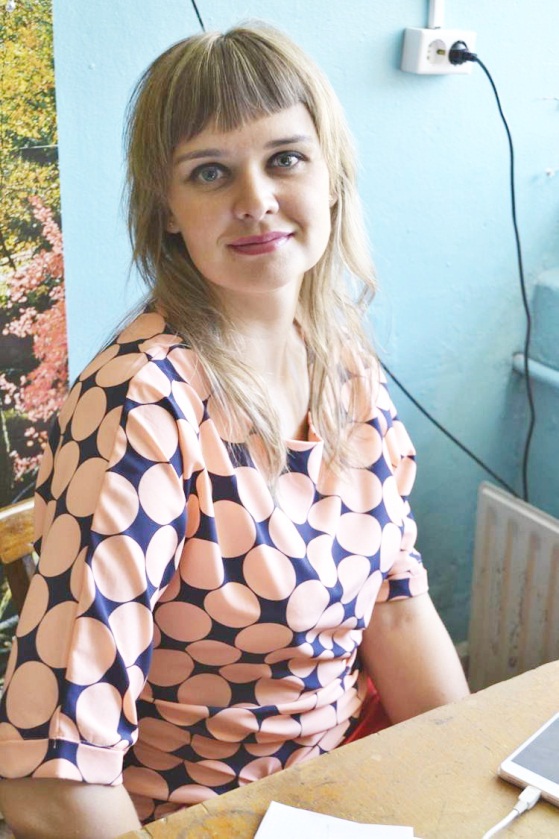 «Какое ужасающее противоречие в томЧто ребенок, рожденный и предназначенныйнепосредственно для радостного и невинного наслажденияжизнью, сам на себя накладывает руки».                             А.БайерСпособность человека самостоятельно прекращать собственное существование (самоубийство) привлекает к себе внимание исследователей уже не одно столетие. В буквальном переводе «суицид» - убийство себя. Самоубийство – неестественная смерть, насильственная. Суицидальной активностью можно назвать любую внешнюю или внутреннюю активность, направляемую стремлением лишить себя жизни. При заблаговременной диагностике внутренней активности суицид может быть предотвращен и не выйдет в план внешнего поведения.Мифы о суицидеМиф 1. Самоубийства совершают только больные люди. Истина, однако, заключается в том, что среди самоубийц психически больных не больше, чем среди остального населения.Миф 2. Самоубийство является исключительно импульсивным деянием, и помочь самоубийце в таком случае нельзя. Истина заключается в том, что любое самоубийство – это логический итог неблагополучия личности в какой – либо из сфер его жизни. Внимание к проблемам ближнего может предотвратить роковой шаг.Миф 3. Ребенок, который пугает своих близких никогда не совершит суицид. Истина же в том, что ребенок, стоящий на грани самоубийства, может сделать это под влиянием сиюминутного аффекта.Миф 4. Спасенные дети никогда больше не совершат попытку суицида. Истина же в том, что рано или поздно наступит повтор. Совершивший суицидальную попытку ребенок часто (в 50 % случаев) ее повторяет. В свою очередь, 50% из повторивших суицид заканчивают его «успешно».Миф 5. Нельзя разговаривать на тему суицида в присутствии ребят, склонных к депрессии, так как такие разговоры могут его спровоцировать. На самом же деле, подростки и юноши, имеющие суицидальные мысли, могут получить облегчение, разговаривая о своих чувствах, переживая так называемый «катарсис».Миф 6. Ребенок перед самоубийством не будет говорить о своих намерениях, т.к. окружающие воспримут это как шутку. В большинстве случаев, если не принимать во внимание аффективные суициды, прослеживаются косвенные замыслы, т.е. ребенок почти всегда предупреждает окружающих о своих намерениях.Миф 7. Снижению уровня самоубийств способствуют статьи в СМИ, рассказывающие о том, как и почему было совершенно то или иное самоубийство. Это не так. Любые рассказы о суициде ведут к новым суицидальным попыткам.Говорить с детьми и подростками о суициде недопустимо – в этом случае суицидальный риск повышается! Как же тогда осуществлять профилактику? Скрытая профилактика – единственно возможная профилактика суицида в образовательной организации. Следует учитывать тот факт, что муссирование темы суицида порождает целую вереницу суицидальных попыток у подростков и запускает механизмы демонстративных суицидов, манипулирования со стороны детей родителями и педагогами с угрозами совершения самоубийства. Профилактика суицида в работе должна носить косвенный (каузальный) характер и направляться на помощь в овладении навыками регуляции своего эмоционального состояния, преодоления жизненных трудностей, эффективного поведения в ситуации выбора, а также навыкам эмпатического общения и поддержки. Такая профилактика должна включать в себя помощь подростку и родителям в выстраивании бесконфликтных отношений в семье, поддержку подростка в овладении навыками общения со сверстниками. Именно такая профилактика называется скрытой. Памятка для подростков и юношества «Когда следует обращаться к психологу»Вам необходима помощь профессионального психолога, если вы переживаете следующие проблемы:Вы чувствуете, что грусть, апатия, отсутствие мечты и надежды начинают подавлять вас.Жизнь кажется бесполезной, бессмысленной, возникают мысли о смерти, возможно, вы даже думаете о самоубийстве.Постоянная усталость, утомление мешают вам сконцентрироваться и принять какое – либо решение, собраться и что то сделать.Все вокруг воспринимаете угрожающим и чувствуете себя одиноким, непонятым, отвергнутым.Низкая самооценка мешает вам достичь цели, воплощать в жизнь ваши мечты и желания, препятствует серьезным отношениям.Вы думаете, что неудача целиком захватила вас, что все в вашей жизни идет плохо, и ничего не будет меняться к лучшему.Вы измучены страхом, который мешает вам выходить на улицу, общаться с другими людьми, находиться в замкнутом пространстве, говорить публично, путешествовать, развивать свои способности.Беспокойство и тревога проявляются ежедневно, нарушают ваш покой и стабильность жизни, лишают вас уверенности в завтрашнем дне.Если стресс начинает проявляться через психосоматические симптомы: бессонница, проблемы пищеварения, сердечно – сосудистые и другие проблемы.Если вы чувствуете себя постоянно в нервном напряжении и почти в любой ситуации теряете контроль, можете ответить агрессивностью или срываетесь на плач.Молчание, грубость или крик заменяют диалог, и проблемы в общении портят отношения с людьми, которые вас окружают.Вы замечаете, что курение употребление алкоголя, наркотиков, игра превращающаяся в зависимость, о которой вы не сможете избавиться, и которая наносит серьезный ущерб вашей жизни или жизни тех людей, которые вас окружают.Если потеря близкого человека вызывает длительную депрессию.Помните, что обращение за профессиональной помощью отнюдь не является слабостью, а, наоборот, говорит о мужестве и решимости.   Выявление предрасположенности обучающихся к суициду в деятельности психолога образовательной организации предполагает использование всего арсенала диагностических методик, имеющих целью оценку особенностей состояния и развития эмоциональной и личностной сферы. Работа с проективной методикой «Несуществующее животное» позволяет проанализировать проекцию самоотношения испытуемого, его общее эмоциональное состояние через настроение рисунка, наличие и выраженность внутреннего конфликта. Особую роль в проведении данной методики приобретает диагностическая беседа о сюжете и главном герое рисунка.   Для диагностики эмоциональных отношений в семье, ее микроклимата, взаимоотношений между ее членами зачастую используют проективную методику «Рисунок семьи». С целью более образного проецирования характерологических особенностей членов семьи и характера эмоциональных связей между ними можно предложить учащимся изобразить свою семью в виде несуществующих животных. При этом, в диагностической беседе следует сделать акцент на вопросах, позволяющих выяснить, кто и почему из членов семьи изображен в роли конкретного несуществующего животного.   С целью диагностики типа акцентуации возможно использовать «Модифицированный опросник для идентификации типов акцентуации характера у подростков» МПДО. При этом важно понимать связь суицидального поведения с типом акцентуации характера. Попытками к совершению демонстративного суицида отличаются подростки демонстративного, гипертимного, гипертимно – неустойчивого, возбудимо – демонстративного типа акцентуации. К аффективному суициду склонны подростки лабильного, сенситивного, возбудимого, неустойчиво – демонстративного типа акцентуаций.   С целью диагностики степени нервно – психической неустойчивости учащихся возможно применить следующие методы: ШСНД (шкала самооценки нервной депрессии), «Прогноз», «САН» (самочувствие, активность, настроение), ШС (шкала самооценки Спилберга – Ханина), ЛД (личностный дифференциал), МИПТ (методика измерения подростковой тревожности)   Диагностика психоэмоционального состояния с помощью цветового теста М. Люшера (позволяет спрогнозировать степень выраженности отклоняющегося поведения).  В ситуации суицидального риска главное – убедить подростка обратиться к специалистам: психиатрам и психотерапевтам. Терпеливо помогайте осознавать, что следует принять во внимание и другие возможные источники помощи: друзей, семью, священников, общественные организации, к которым можно обратиться.Список литературы:1. Суицид в подростковой и молодежной среде: профилактика, выявление, психологическая помощь: методическое пособие/С.В Кудинова, М.Н. Прозорова. – Вып. 3. – Киров: ООО «Типография «Старая Вятка», 2014. – 55 с. – (Серия «Воспитание и развитие личности в условиях ФГОС»)2. Парфентьев, У. Детский суицид: «черная» статистика. Информационная образовательная сеть. http://www.eurekanet.ru/ ewww/promo print/17265. htmlРУБРИКА: «СЛУЖБА ПРИМИРЕНИЯ»СМЫСЛ ШКОЛЬНЫХ СЛУЖБ ПРИМИРЕНИЯ          Руководитель ресурсного центра Комаровских Е.Н.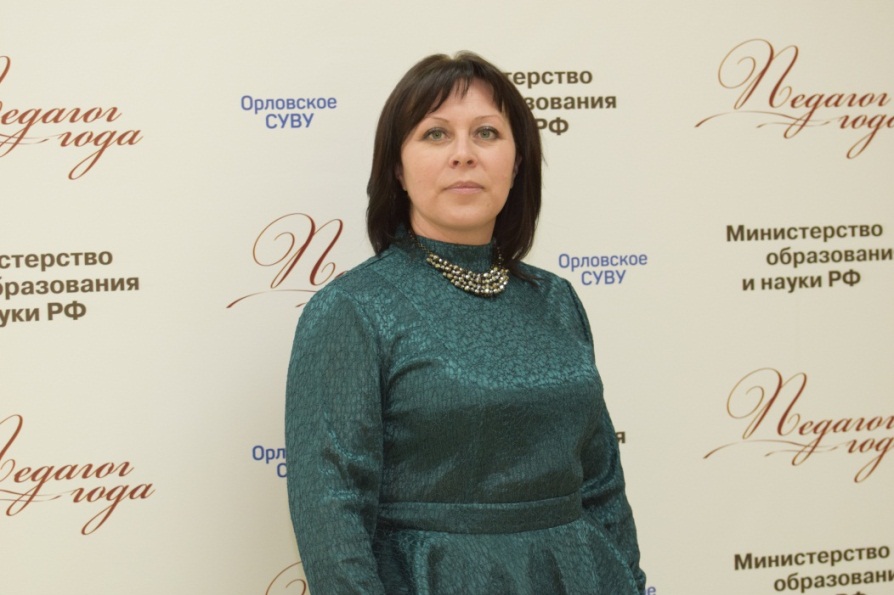 Для чего, зачем и почему.Анализируя  практику  Школьных служб примирения  в России специалисты заметили, что опытный специалист службы примирения часто справляется с теми ситуациями, с которыми не удается справиться другим специалистам. По сложившейся в России практике — позицию специалиста службы примирения может освоить кто-то из работников школы (чаще всего психолог, социальный педагог, учитель), но позиция специалиста службы примирения (медиатора) отличается от других специалистов и обладает своими ресурсами. При этом он не теряет свои профессиональные навыки (педагогические, психологические и т.д), а расширяет свои возможности для работы  с трудными ситуациями.  Ведущий восстановительных программ не ищет решение ЗА людей, и не НАВЯЗЫВАЕТ им свое решение, а умеет создать условия, чтобы они нашли его САМИ. И чтобы их решение было в русле восстановительных принципов (ценностей).Школьная служба примирения (ШСП) —  это прежде всего команда единомышленников (взрослых и детей), которая  решает возникшие в школе конфликты или противоречия через восстановительные программы, а также распространяет в школе восстановительную культуру. Конечно, данная команда должна быть оформлена, чтобы люди понимали рамки своей работы. Но форма может быть разной: методическое объединение, клуб, подразделение в структуре, команда в рамках школьного самоуправления и пр. Миссия школьной службы примирения — развить и закрепить как культурную традицию способность людей к взаимопониманию.Цель школьной службы примирения —   развитие в образовательных учреждениях восстановительного способа реагирования на конфликты и правонарушения.Задачи службы примирения:Снижение административных и ориентированных на наказание реакций на конфликты, нарушения дисциплины и правонарушения несовершеннолетних.Развитие восстановительных практик,  таких как «Восстановительная медиация» (Программа примирения), «Круг сообщества», Профилактические Круги и т. д.Передача ценностей восстановительной культуры (таких как ответственность, взаимопонимание, поддержка  и т.д.) педагогам, администрации, школьникам и родителям.Включение восстановительного подхода в существующие в школе формы управления и воспитания (родительские собрания, педагогические и методические советы, классные часы  и пр.), налаживание взаимопонимания между разными участниками образовательного процессаСтруктура службы примирения:В активно действующую школьную службу примирения входит один или несколько взрослых кураторов (руководителей), а также  до 10 школьников-волонтеров (медиаторов-ровесников) старших классов, поскольку у них лучше взаимопонимание со сверстниками.ПРАВОВОЕ ОБОСНОВАНИЕ ДЕЯТЕЛЬНОСТИ СЛУЖБ ПРИМИРЕНИЯ И ВОССТАНОВИТЕЛЬНЫХ ПРОГРАММ В ШКОЛЕ«Методические рекомендации по созданию и развитию служб примирения в образовательных организациях»  разосланные письмом МИНОБРНАУКИ РФ №07-4317 от 18.12.2015 (весь текст),Национальная стратегия действий в интересах детей на 2012 — 2017 годы, принятая Указом Президента РФ №761 01.06.2012, определила ряд мер, имеющих прямое отношение к восстановительному правосудию и службам примирения:• …приоритет восстановительного подхода и мер воспитательного воздействия; наличие системы специализированных вспомогательных служб (в том числе служб примирения);• развитие сети служб примирения в целях реализации восстановительного правосудия;• организация школьных служб примирения, нацеленных на разрешение конфликтов в образовательных учреждениях, профилактику правонарушений детей и подростков, улучшение отношений в образовательном учреждении;• внедрение технологий восстановительного подхода, реализация примирительных программ и применение механизмов возмещения ребенком-правонарушителем ущерба потерпевшему, а также проведение социальной, психологической и иной реабилитационной работы с жертвами преступлений, оказание воспитательного воздействия на несовершеннолетних правонарушителей.   Также материалы  в методической библиотеке Мониторинга «Национальной стратегии действий…»Федеральный закон от 29 декабря 2012 г. № 273-ФЗ «Об образовании в Российской Федерации» определяет, что государственная политика и правовое регулирование отношений в сфере образования основываются, в частности, на принципе свободного развития личности, воспитании взаимоуважения, ответственности и т.д.; а также что «Образовательная организация может иметь в своей структуре различные структурные подразделения, обеспечивающие осуществление образовательной деятельности (…)  психологические и социально-педагогические службы, обеспечивающие социальную адаптацию и реабилитацию нуждающихся в ней обучающихся, и иные предусмотренные локальными нормативными актами образовательной организации структурные подразделения»В образовательной организации служба примирения способствует реализации требований ФГОС среднего (полного) общего образования к результатам освоения обучающимися основной образовательной программы: «Личностные результаты должны отражать готовность и способность вести диалог с другими людьми, достигать в нём взаимопонимания, находить общие цели и сотрудничать для их достижения; (…) Метапредметные результаты должны отражать умение продуктивно общаться и взаимодействовать в процессе совместной деятельности, учитывать позиции других участников деятельности, эффективно разрешать конфликты».Профессиональный стандарт педагога, утвержденный 18 октября 2013 года при реализации программ основного и среднего общего образования устанавливает необходимое для педагога умение «владеть технологиями диагностики причин конфликтных ситуаций, их профилактики и разрешения».Профессиональный стандарт педагога-психолога, фиксирует такую трудовую функцию, как  «оказание психолого— педагогической помощи лицам (…) испытывающим трудности в (…) развитии и социальной адаптации, в том числе несовершеннолетним обучающимся, признанным в случаях и в порядке, которые предусмотрены уголовно-процессуальным законодательством, подозреваемыми, обвиняемыми или подсудимыми по уголовному делу либо являющимся потерпевшими или свидетелями преступления, по запросу органов и учреждений системы профилактики безнадзорности и правонарушений несовершеннолетних».Стратегия развития воспитания в Российской Федерации на период до 2025 года в качестве механизмов указывает «развитие инструментов медиации для разрешения потенциальных конфликтов в детской среде и в рамках образовательного процесса, а также при осуществлении деятельности других организаций, работающих с детьми»Распоряжение Правительства РФ от 22.03.2017 N 520-р «Об утверждении Концепции развития системы профилактики безнадзорности и правонарушений несовершеннолетних на период до 2020 года»  указывает, что «Развитие единой образовательной (воспитывающей) среды предполагает (…) обеспечение организационно-методической поддержки развития служб медиации в образовательных организациях.» Одна из задач Концепции —  «Совершенствование имеющихся и внедрение новых технологий и методов профилактической работы с несовершеннолетними, в том числе расширение практики применения технологий восстановительного подхода с учетом эффективной практики субъектов Российской Федерации»Методические рекомендации по внедрению восстановительных технологий (в том числе медиации) в воспитательную деятельность образовательных организаций МИНОБРНАУКИ РФ от 26. 12.2017ВКЛЮЧЕНИЕ ВОССТАНОВИТЕЛЬНЫХ ПРОГРАММ В СУЩЕСТВУЮЩИЕ ФОРМЫ РАБОТЫ:Восстановительный подход может встраиваться в существующие формы работы и улучшать их (делает более справедливыми  и результативными) с учетом принципов Восстановительного подхода. Примеры таких форм работы:Педагогический совет  и методические объединения в формате «Круга сообщества» (как по проблемным ситуациям, так и с целью развития образовательной организации).Совет профилактики в формате «Программы по заглаживанию обидчиком причиненного жертве вреда».Родительское собрание в формате «Круга сообщества».Решение конфликтов между детьми в формате «Программы примирения».Встреча сотрудников школы с родителями обучающихся по их жалобе в формате медиации  либо Семейной конференции.Работа с групповым обращением (жалобой группы родителей)  в том числе по проблемным ситуациям с обучающимися с ОВЗ —  в формате Школьно-родительского совета.Процесс профилактики в формате профилактических восстановительных программ.… и многие другие формы от небольших,  используемых непосредственно в работе педагога и классного руководителя, до детского клуба волонтеров служб примирения и т.п.Таким образом, изучив многие материалы по данному вопросу, мы пришли к выводу, что нам необходимо внедрять и активно применять на практике данные технологии, что бы грамотно отвечать тем современным вызовам, условиям, которые диктует нам время. (Приложение  Положение о ШСП).Нормативная база внедрения восстановительных технологий в практику образовательного учреждения.                          Руководитель ресурсного центра Комаровских Е.Н.        Нормативной базой деятельности школьные служб примирения являются  нормативно-правовые акты, содержащие нормы, имеющие значение для развития, функционирования и внедрения данных служб.         Среди них Уголовный кодекс Российской Федерации от 13.06.1996 г. № 63-ФЗ Уголовный кодекс РФ от 13.06.1996. № 63-ФЗ: в ред. федерального закона от 08.06.2015 № 140-ФЗ // Собрание законодательства Российской Федерации.1996.№ 25, ст. 2954.С.10569-10574., Федеральный закон от 29.12.2012 № 273-ФЗ «Об образовании в Российской Федерации» Федеральный закон от 29.12.2012 № 273-ФЗ «Об образовании в Российской Федерации»: в ред. федерального закона от 31.12.2014 № 519-ФЗ // Собрание законодательства Российской Федерации.-2012. № 53 (ч.1),ст.7598. С.18912-19351., Федеральный закон от 27.07.2010 № 193 ФЗ «Об альтернативной процедуре урегулирования споров с участием посредника (процедуре медиации)» Федеральный закон от 27.07.2010 № 193-ФЗ «Об альтернативной процедуре урегулирования споров с участием посредника (процедуре медиации)»: в ред. федерального закона от 02.07.2013 № 185-ФЗ // Собрание законодательства Российской Федерации.-2010.- № 31,ст. 4162. С.13456-13469., Федеральный закон от 24.06.1999 г. № 120-ФЗ «Об основах системы мы профилактики безнадзорности и правонарушений несовершеннолетних» Федеральный закон от 24.06.1999 № 120-ФЗ «Об основах системы профилактики безнадзорности и правонарушений несовершеннолетних»: в ред. федерального закона от 31.12.2014 № 489-ФЗ // Собрание законодательства Российской Федерации. 1999. № 26, ст.3177. С.14576-14585., Федеральный закон от 27.07.2006 № 152-ФЗ «О персональных данных» Федеральный закон от 27.07.2006 № 152-ФЗ «О персональных данных»: в ред. федерального закона от 21.07.2014 № 216-ФЗ// Собрание законодательства Российской Федерации.-2006.-№ 31 (ч.1), ст.3451. С.17678-17685..         Деятельность медиаторов в России регулируется Федеральным законом №193-ФЗ  «Об альтернативной процедуре урегулирования споров с участием посредника (процедуре медиации)» от 27.07.2010.          В России одним из первых стратегических документов, указывающих на важность развития и реализации технологий восстановительного правосудия и проведения примирительных процедур, является утвержденная распоряжением Правительства РФ от 17 ноября 2008 г. № 1662-р (действующая редакция от 08.08.2009 № 1121-р) Концепция долгосрочного социально-экономического развития Российской Федерации на период до 2020 года Распоряжение Правительства РФ от 17.11.2008 № 1662-р «О Концепции долгосрочного социально-экономического развития Российской Федерации на период до 2020 года»: в ред. распоряжения Правительства РФ от 08.08.2009 № 1121-р // Собрание законодательства Российской Федерации. 2008. № 47, ст. 5489.С.960-978..        Приоритетным направлением развития социальных институтов и социальной политики государства является «формирование и развитие механизмов восстановительного правосудия, реабилитационное насыщение приговоров судов, в части реализации принудительных мер воспитательного воздействия, реализация технологий восстановительного правосудия и проведения примирительных процедур».1 июня 2012 года была принята Национальная стратегия действий в интересах детей на 2012 - 2017 годы Указ Президента РФ от 1.06. 2012. № 761 «О Национальной стратегии действий в интересах детей на 2012 - 2017 годы»: в ред. указа Президента РФ от 1.06.2012 № 761 // Собрание законодательства Российской Федерации. 2012.№23, ст. 2994. С.156 -1587., которая определила ряд мер, имеющих отношение к восстановительному правосудию и службам примирения: приоритет восстановительного подхода и мер воспитательного воздействия; наличие системы специализированных вспомогательных служб (в том числе служб примирения); развитие сети служб примирения в целях реализации восстановительного правосудия; организация школьных служб примирения, нацеленных на разрешение конфликтов в образовательных учреждениях, профилактику правонарушений детей и подростков, улучшение отношений в образовательном учреждении; внедрение технологий восстановительного подхода, реализация примирительных программ и применение механизмов возмещения ребенком-правонарушителем ущерба потерпевшему, а также проведение социальной, психологической и иной реабилитационной работы с жертвами преступлений, оказание воспитательного воздействия на несовершеннолетних правонарушителей.       С целью реализации Национальной стратегии действий в интересах детей на 2012 - 2017 годы и вышеуказанных пунктов 59, 61, 62, 64 и 65 плана первоочередных мероприятий до 2014 года по реализации важнейших положений Национальной стратегии действий в интересах детей на 2012 - 2017 годы, утвержденного распоряжением Правительства Российской Федерации от 15 октября 2012 г. № 1916-р была разработана Концепция развития до 2017 года сети служб медиации в целях реализации восстановительного правосудия в отношении детей в том числе совершивших общественно опасные деяния, но не достигших возраста, с которого наступает уголовная ответственность в Российской Федерации (утверждена распоряжением Правительства Российской Федерации от 30.06.2014 №1430-р).        В Школьных службах примирения принципы конфиденциальности и добровольности являются обязательными, и регулируется в частности «Положением о школьной службе».        Если рассматривать деятельность службы примирения как элемент образовательного процесса, то служба может способствовать выполнению Федерального государственного образовательного стандарта (далее - ФГОС) основного общего образования, утвержденного приказом № 1897 Министерства образования и науки Российской Федерации от 17 декабря 2010 г.       ФГОС ориентирован на «становление личностных характеристик выпускника («портрет выпускника основной школы»): как уважающего других людей, умеющего вести конструктивный диалог, достигать взаимопонимания, сотрудничать для достижения общих результатов».          Школьная служба примирения и реализуемые ей формы работы, в том числе взрослыми медиаторами (тренинги по коммуникации, круги примирения и т.д.), могут быть важным элементом образовательного процесса школы для достижения указанных во ФГОС личностных результатов.    Положение о школьной службе примирения                                   Руководитель ресурсного центра Комаровских Е.Н.1. Общие положения1.1.  Служба примирения является структурным подразделением Орловского СУВУ, которое объединяет учащихся (воспитанников), педагогов и других участников образовательного процесса, заинтересованных в разрешении конфликтов и развитии практики восстановительной медиации в образовательном учреждении.1.2. Служба примирения является альтернативой другим способам реагирования на споры, конфликты, противоправное поведения или правонарушения несовершеннолетних. Результаты работы службы примирения и достигнутое соглашение конфликтующих сторон должны учитываться в случае вынесения административного решения по конфликту или правонарушению.1.3.  Служба примирения является приоритетным способом реагирования, то есть сторонам конфликта предлагается в первую очередь обратиться в службу примирения, а при их отказе или невозможности решить конфликт путем переговоров и медиации образовательное учреждение может применить другие способы решения конфликта и/или меры воздействия.1.4. В работе службы участвуют специалисты СПС и другие педагоги, прошедшие обучение по данной тематике.1.5.  Служба примирения осуществляет свою деятельность на основании Федерального закона №273-ФЗ от 29.12.2012 «Об образовании в Российской Федерации», данного Положения, в соответствии с «Национальной стратегией действий в интересах детей 2012-2017 годы», «Планом первоочередных мероприятий до 2014 года по реализации важнейших положений Национальной стратегии действий в интересах детей на 2012 – 2017 годы», ФГОС основного (полного) образования и «Стандартами восстановительной медиации» от 2009 года.2. Цели и задачи службы примирения2.1.  Целями службы примирения являются:2.1.1. распространение среди участников образовательного процесса цивилизованных форм разрешения споров и конфликтов (восстановительная медиация, переговоры и другие способы);2.1.2. помощь участникам образовательного процесса в разрешении споров и конфликтных ситуаций на основе принципов и технологии восстановительной медиации;2.1.3. организация в образовательном учреждении некарательного реагирования на конфликты, проступки, противоправное поведение и правонарушения несовершеннолетних на основе принципов и технологии восстановительной медиации.2.2.  Задачами службы примирения являются:2.2.1.  проведение программ восстановительного разрешения конфликтов и криминальных ситуаций (восстановительных медиаций, «кругов сообщества», «школьных восстановительных конференций», «семейных конференций») для участников споров, конфликтов и противоправных ситуаций;2.2.2.  обучение учащихся (воспитанников) и других участников образовательного процесса цивилизованным методам урегулирования конфликтов и осознания ответственности;2.2.3. организация просветительных мероприятий и информирование участников образовательного процесса о миссии, принципах и технологии восстановительной медиации;3. Принципы деятельности службы примирения3.1.  Деятельность службы примирения основана на следующих принципах:3.1.1.  Принцип добровольности, предполагающий как добровольное участие учащихся (воспитанников) в организации работы службы, так и обязательное согласие сторон, вовлеченных в конфликт, на участие в примирительной программе. Допускается направление сторон конфликта и их законных представителей на предварительную встречу с медиатором, после которой стороны могут участвовать или не участвовать в программе восстановительного разрешения конфликта и криминальной ситуации;3.1.2.  Принцип конфиденциальности, предполагающий обязательство службы примирения не разглашать полученные в процессе медиации сведения за исключением примирительного договора (по согласованию с участниками встречи и подписанный ими). Также исключение составляет ставшая известная медиатору информация о готовящемся преступлении;3.1.3.  Принцип нейтральности, запрещающий службе примирения принимать сторону какого-либо участника конфликта (в том числе администрации). Нейтральность предполагает, что служба примирения не выясняет вопрос о виновности или невиновности той или иной стороны, а является независимым посредником, помогающим сторонам самостоятельно найти решение. Если медиатор понимает, что не может сохранять нейтральность из-за личностных взаимоотношений с кем-либо из участников, он должен отказаться от медиации или передать ее другому медиатору.4. Порядок формирования службы примирения4.1. В состав службы примирения могут входить учащиеся (воспитанники) 7-9 классов, прошедшие обучение проведению восстановительной медиации. 4.2. Руководителем (куратором) службы может быть социальный педагог, психолог или иной работник образовательного учреждения, прошедший обучение проведению восстановительной медиации, на которого возлагаются обязанности по руководству службой примирения приказом директора образовательного учреждения.5. Порядок работы службы примирения5.1. Служба примирения может получать информацию о случаях конфликтного или криминального характера от педагогов, учащихся, администрации образовательного учреждения, членов службы примирения, родителей.5.2. Служба примирения принимает решение о возможности или невозможности примирительной программы в каждом конкретном случае самостоятельно, в том числе на основании предварительных встреч со сторонами конфликта. При необходимости о принятом решении информируются должностные лица образовательного учреждения.5.3. Программы восстановительного разрешения конфликтов и криминальных ситуаций (восстановительная медиация, «Круг сообщества», «Школьная восстановительная конференция», «Семейная восстановительная конференция») проводится только в случае согласия конфликтующих сторон на участие. При несогласии сторон, им могут быть предложены психологическая помощь или другие существующие в образовательном учреждении формы работы. Если действия одной или обеих сторон могут быть квалифицированы как правонарушение или преступление, процедура медиации может проводиться только в рамках заглаживания нанесенного вреда.5.4. Медиация может проводиться взрослым медиатором по делам, рассматриваемым в КДНиЗП или суде. Медиация (или другая восстановительная программа) не отменяет рассмотрения дела в КДНиЗП или суде, но ее результаты и достигнутая договоренность может учитываться при вынесении решения по делу.5.5. В случае если примирительная программа планируется, когда дело находится на этапе дознания, следствия или в суде, то о ее проведении ставится в известность администрация образовательного учреждения и родители.5.6. Переговоры с родителями и должностными лицами проводит руководитель (куратор) службы примирения.5.7. Медиатор вправе отказаться от проведения медиации или любой другой восстановительной программы на основании своих профессиональных стандартов, либо в случае недостаточной квалификации, или невозможности обеспечить безопасность процесса. В этом случае образовательное учреждение может использовать иные педагогические технологии.5.8. В сложных ситуациях (как правило, если в ситуации есть материальный ущерб, среди участников есть взрослые или родители, а также в случае криминальной ситуации) куратор службы примирения принимает участие в проводимой программе.5.7. Служба примирения самостоятельно определяет сроки и этапы проведения программы в каждом отдельном случае.5.8. В случае если в ходе примирительной программы конфликтующие стороны пришли к соглашению, достигнутые результаты могут фиксироваться в письменном примирительном договоре или устном соглашении.5.9.  При необходимости служба примирения передает копию примирительного договора администрации образовательного учреждения.5.10. Служба примирения помогает определить способ выполнения обязательств, взятых на себя сторонами в примирительном договоре, но не несет ответственность за их выполнение. При возникновении проблем в выполнении обязательств, служба примирения может проводить дополнительные встречи сторон и помочь сторонам осознать причины трудностей и пути их преодоления.5.11. При необходимости служба примирения информирует участников примирительной программы о возможностях других специалистов (социального педагога, психолога, специалистов учреждений социальной сферы, социально-психологических центров).5.12. Деятельность службы примирения фиксируется в журналах и отчетах, которые являются внутренними документами службы.5.13. Руководитель (куратор) службы примирения обеспечивает мониторинг проведенных программ, проведение супервизий со школьниками-медиаторами на соответствие их деятельности принципам восстановительной медиации. 5.14. Медиация и другие восстановительные практики не являются психологической процедурой, и потому не требуют обязательного согласия со стороны родителей. Однако куратор старается по возможности информировать и привлекать родителей в медиацию .5.15. По согласованию с администрацией образовательного учреждения и руководителем службы примирения, медиаторы могут проводить медиацию по конфликтам между педагогами и администрацией, конфликтам родителей и их детей, а также по семейным конфликтам и спорам. Если споры возникли из гражданских правоотношений, в том числе в связи с осуществлением предпринимательской и иной экономической деятельности, а также из трудовых правоотношений и семейных правоотношений, деятельность медиатора и его квалификация регулируется 193-ФЗ РФ «Об альтернативной процедуре урегулирования споров с участием посредника (процедуре медиации)».5.16. При необходимости, служба примирения получает у сторон разрешение на обработку их персональных данных в соответствии с законом «О персональных данных» 152-ФЗ.6. Организация деятельности службы примирения6.1.  Службе примирения администрация образовательного учреждения предоставляет помещение для сборов и проведения примирительных программ, а также возможность использовать иные ресурсы образовательного учреждения (оборудование, оргтехнику, канцелярские принадлежности, средства информации и другие).6.2. Оплата работы куратора (руководителя) службы примирения может осуществляться из средств фонда оплаты труда образовательного учреждения или из иных источников.6.3. Должностные лица образовательного учреждения оказывают службе примирения содействие в распространении информации о деятельности службы среди педагогов и учащихся (воспитанников).6.4.  Служба примирения в рамках своей компетенции взаимодействует с психологом, социальным педагогом и другими специалистами образовательного учреждения.6.5. Администрация образовательного учреждения содействует службе примирения в организации взаимодействия с педагогами образовательного учреждения, а также социальными службами и другими организациями. Администрация поддерживает обращения педагогов и учащихся (воспитанников) в службу примирения, а также содействует освоению ими навыков восстановительного разрешения конфликтов и криминальных ситуаций.6.6. В случае если стороны согласились на примирительную встречу (участие в восстановительной медиации, «Круге сообщества» или «Семейной» или «Школьной восстановительной конференции»), то применение административных санкций в отношении данных участников конфликта приостанавливаются. Решение о необходимости возобновления административных действий принимается после получения информации о результатах работы службы примирения и достигнутых договоренностях сторон.6.7. Не реже, чем один раз в четверть проводятся совещания между администрацией и службой примирения по улучшению работы службы и ее взаимодействия с педагогами с целью предоставления возможности участия в примирительных встречах большему числу желающих.6.8.  В случае если примирительная программа проводилась по факту, по которому возбуждено уголовное дело, администрация образовательного учреждения может ходатайствовать о приобщении к материалам дела примирительного договора, а также иных документов в качестве материалов, характеризующих личность обвиняемого, подтверждающих добровольное возмещение имущественного ущерба и иные действия, направленные на заглаживание вреда, причиненного потерпевшему.6.9. Служба примирения может вносить на рассмотрение администрации предложения по снижению конфликтности в образовательном учреждении.7. Заключительные положения7.1. Настоящее положение вступает в силу с момента утверждения.7.2. Изменения в настоящее положение вносятся директором образовательного учреждения по предложению службы примирения, управляющего совета или органов самоуправления.7.3. Вносимые изменения не должны противоречить «Стандартам восстановительной медиации».Литература1. Проектирование школьных служб примирения в государственном масштабе. Максудов Р.Р.2. Программы восстановительного разрешения конфликтов и криминальных ситуаций: от уникальных эпизодов к заживлению социальной ткани. Максудов Р.Р.3. Системно-структурный анализ взаимоотношений в группах и социально-психологический анализ личности. Материалы 4-го Всесоюзного съезда общества психологов. Надеждина Р.Г., Щедровицкий Г.П.Восстановительный подход в организации процесса ресоциализации воспитанников                                      Социальный педагог Шулаева Е.В.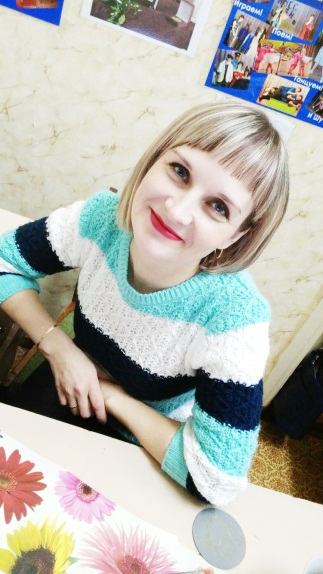 Уровень преступности несовершеннолетних в современной России вызывает обоснованную тревогу в обществе. Рост социальной напряженности и углубление кризиса в стране в первую очередь сказались на детях и подростках, как наиболее социально незащищенной части общества.     В последние годы проблема девиантного поведения и распространяющаяся криминализация несовершеннолетних вышла на первый план среди социально-правовых проблем России. Ежегодно органами МВД привлекается в качестве обвиняемых и подозреваемых более 200 тыс. несовершеннолетних достигших 14-летнего возраста. Только половина дел доходит до суда. Тем не менее, около 20 тыс. несовершеннолетних (каждый десятый) получают наказание в форме реального лишения свободы. Растет доля осужденных за умышленное убийство, нанесение тяжкого вреда здоровью, разбой, грабеж.                 Ежегодно суды, органы правопорядка, учреждения-субъекты профилактики правонарушений несовершеннолетних вынуждены подбирать меры воспитательного воздействия примерно для 180 тысяч подростков, в процессе реализации которых должны добиваться формирования персональной ответственности у правонарушителей. Тем не менее, имеющиеся статистические показатели указывают на низкую результативность работы специалистов служб, созданных за последние годы в различных ведомствах и призванных оказывать помощь семье и детям. 
         Несмотря на то, что подростковый возраст в психологии ХХ столетия изучался достаточно подробно, современные подростки отличаются от сверстников предыдущих поколений рядом социально-психологических особенностей. Среди них исследователями отмечается повышенная конфликтность подростков в условиях школы в целом и в педагогическом процессе в частности, в межличностном общении со сверстниками, со взрослыми, и, прежде всего, родителями. Современные подростки чаще стали демонстрировать девиантное и даже делинквентное поведение.          Практика показывает, что подростки не умеют разрешать возникающие конфликты, и в их конфликтных отношениях преобладают деструктивные тенденции. Таким образом, актуальность проблемы указывает на необходимость усовершенствования существующих и поиск новых, более эффективных технологий работы с несовершеннолетними. Такой технологией может стать использование восстановительного подхода для предупреждения и разрешения конфликтов у несовершеннолетних в процессе их ресоциализации.
         Ресоциализация – это сложный комплекс социальных, психологических, педагогических, экономических и юридических мер, направленных на формирование у воспитанника способности и готовности включиться после выпуска из воспитательного учреждения в обычные условия жизни общества. Ресоциализации предполагает, что у воспитанников к моменту выпуска из училища будут развиты нормы, ценности и знания, необходимые для успешной включенности в общество, что он сможет функционировать как нормальный член общества. Это налагает определенную ответственность как на самого человека, так и на организации, отвечающие за его ресоциализацию. Комплексная система ресоциализации должна включать следующие компоненты:Позитивный пример. Если несовершеннолетний в училище постоянно сталкивается с примерами уважения к личности, собственности, примерами вежливости и эффективной коммуникации, это поможет ему осознать эти нормы, принять их, научиться им, они станут для него естественными. Ведь именно неразвитость у подростка норм уважения к личности, жизни и собственности часто является причиной их преступлений.Создание активной мотивации к изменению своей жизни. Но мотивация скорейшего освобождения не должна являться приоритетом. Училище – это место, где у воспитанника должны произойти конкретные изменения, которые в дальнейшем помогут ему вести нормальную жизнь на свободе. Созданию мотивации к позитивным изменениям могут служить специальные восстановительные программы, помогающие подростку взять на себя ответственность за то, что с ним произошло, и разработать план по активному исправлению ситуации.Поддержание и восстановление отношений подростка с позитивным социальным окружением. Порой сложные отношения в семье, трудная жизненная ситуация или социально опасное положение являются основной причиной совершения подростком преступления. Иногда отношения в семье разрушаются вследствие преступления. Возвращение в семью – одна из острых проблем. При этом основной самый важный ресурс для реабилитации – это именно семья. Чтобы уменьшить количество проблем, стоящих перед воспитанником, а также, чтобы увеличить его ресурс для позитивной ресоциализации, нужно готовить его семью, чтобы она могла его принять. Также надо готовить самого воспитанника для того, чтобы он смог безболезненно вернуться в систему своей семьи, тем более что во многих случаях в результате правонарушения взаимоотношения между ребёнком и его семьей оказываются разрушенными. Для того чтобы подготовить семью принять возвратившегося из училища ребёнка, чтобы подготовить самого ребёнка к возвращению в семью, необходимо восстановить все разрушенные связи, подготовить место, поговорить с семьёй о том, как  им, возможно, нужно будет изменить систему взаимоотношений с ребёнком.Необходимо наличие человека, который был бы неравнодушен к подростку, который поможет после выпуска из училища преодолеть первые, самые сложные, самые кризисные дни после выхода на свободу.Помощь в поиске своего места в жизни. Если у подростка получится найти интересную для себя работу, от которой он будет чувствовать удовлетворение, это будет для него огромной опорой.  Восстановительный подход начал развиваться в России примерно 15 лет назад. Этот подход позволяет людям становиться более активными и ответственными в своей жизни, их трудная жизненная ситуация может стать точкой роста. Существует «Правило четырёх «В»: выправить, восстановить, вернуть мир вокруг ребёнка, воссоединить социальные связи».  В самом названии подхода звучит слово «восстановление». Именно оно ставится во главу угла в этом подходе. Работа с людьми, сама жизнь, взаимодействие и взаимоотношение всегда имеют под собой какое – либо основание, благодаря которому можно объяснить свои действия, их причину, смысл и назначение. Жизнь становится более осмысленной, если в ее основе лежат какие-либо принципы, нормы, ценности.  Восстановительный подход – использование в практической деятельности, в частности в профилактической и коррекционной работе с детьми и подростками, в том числе при разрешении споров и конфликтов и после совершения правонарушений, умений и навыков, направленных на всестороннее восстановление отношений, доверия, материального и морального ущерба и др.   Основная ценность восстановительного подхода заключается в том, что любая трудная ситуация, будь то конфликт или разрушение связей в семье, связей человека с социумом, рассматривается не как фатальное безвыходное событие или вина, а как то, то, что может быть восстановлено.  Основными принципами восстановительного подхода являются:Восстановление разрушенных негативной ситуацией связей и жизненных форм;Акцент на заглаживание вреда, причиненного негативной ситуацией всем ее прямым и косвенным участникам;Ответственность самих людей и сообществ за свою жизнь и поступки, а также за разрешение ситуации;Равенство всех участников ситуации в ответственности за ее разрешение.       Основными его ценностями является ответственность, осознанность, открытость.Основная цель деятельности социального педагога – это продуктивное содействие воспитаннику в получении доступа к социальным ценностям, удовлетворяющим его потребности, а также его адаптации к культуре современного общества.Задачи и направления работы социальных педагогов являются:Педагогическое сопровождение групповых явлений в среде воспитанников (кружковая работа, наставничество, проведение воспитательных мероприятий)Разработка и реализация индивидуальных воспитательных маршрутовСоциально – педагогическое сопровождение (поддержка воспитанника в построении им социальных отношений, оказание ему помощи в решении личностных проблем и преодолении трудностей социализации)Педагогическая поддержка (процесс совместного определения с воспитанником его собственных интересов, целей, возможностей и путей преодоления препятствий (проблем), мешающих ему самостоятельно достигать желаемых результатов в обучении, самовоспитании, общении и формировании образа жизни)Социально – педагогическая помощь (реальное содействие в преодолении возникающих  у воспитанника трудностей)Таким образом, проблема использования восстановительного подхода для предупреждения и разрешения конфликтов у несовершеннолетних является актуальной, новой и достаточно малоизученной в России. Необходимо больше уделять внимание решению проблем в воспитании подростков, особенно в воспитательных учреждениях, именно с использованием восстановительных технологий. Социальные педагоги и психологи Орловского СУВУ видят настоящее и будущее воспитание своих ребят именно на основе восстановительного подхода, поэтому проходят курсы повышения квалификации по таким технологиям и внедряют их в свою работу. 
Список использованной литературы:  1. Йошпа Н.А. Ресоциализации несовершеннолетних, осужденных к лишению свободы: восстановительный подход: Методическое пособие. – М.: Институт права и публичной политики, 2013. – 102 с. – (Серия «Методы работы с несовершеннолетними правонарушителями»).2. Мурашёва С. В. Восстановительный подход к предупреждению и разрешению конфликтов у несовершеннолетних // Научно-методический электронный журнал «Концепт». – 2013. – Т. 4. – С. 246–250. – URL: http://e-koncept.ru/2013/64051.htm.3. Садовникова М.Н., Кровушкина А.А. Восстановительный подход в работе с несовершеннолетними, находящимися в конфликте с законом: Методические рекомендации: метод. пособие для практ. Работников/М. Н. Садовникова, А.В. Лазовский, Э.Л. Раднаева. – Иркутск: Изд-во ИГУ, 2015. -258 с.Состояниепсихическогоздоровья2015г2016 г2017г.УО8,9%12%16%Социализированное расстройстволичности61%57%63%Пограничные состояния16%7%12%№ Форма отклонения поведения2015201620171Употребление ПАВ6%,14 %7 %2Токсикомания6 %14 %7 %3Систематическое12 %6 %5 %употребление алкоголяПриемРезультатУчастие учителя в длительном беге во время вводной части и контрольном беге на преодоление большой дистанции без учета времениПсихологическая поддержка слабых учеников в преодолении дистанции. Отвлечение от основной деятельности - бегаПри проступке или нарушении дисциплины не наказывать ученика, а обратиться к подростку с оценкой конфликтной ситуацииПереключение  внутренней агрессии на самоанализ ситуации самим подросткомОбращение к подросткам по имениПодростки видят к в учителе не официальную фигуру, а старшего товарища, который помогает тебе познать что-то новоеПостроение доверительных отношений с подростками: всегда выслушать мнение каждого до конца и высказать свое отношение к проблеме, не оставив его без вниманияРастет авторитет учителя и доверие к нему. Поднимается мотивация к занятиям физической культурой, снижается тревожность, повышается самооценкаПоощрение при неудачахСнятие психологического напряжения от негативных эмоций, снижается тревожностьУчастие учителя в подвижных играх или тестовых соревнованиях как равноправного участника, даже если он в чем-то уступает ученикамРастет доверие воспитанников к преподавателю, повышается мотивация к занятиям физической культурой, снижается тревожность, повышается самооценкаСовместный анализ урока или каких-либо соревнованийРазвитие осознанного отношения к занятиям физической культурой и спортомИспользование в процессе урока заданий, которые предлагают ученикиРазвитие чувства уверенности ученика в своих делах